С о д е р ж а н и еРЕЗЮМЕ	6Краткая информация о компании	10Характеристика деятельности компании						10Структура компании									12ОБЩАЯ ИНФОРМАЦИЯ О ПРОЕКТЕ	12Суть проекта										12Место реализации проекта								14Актуальность проекта									16Сырье											22ТЕХНОЛОГИЯ	24Краткое описание технологического процесса  производства текстурированного соевого белка (Объект №1)								24Краткое описание технологического процесса производства соевых молочных продуктов питания (Объект №2)								30Краткое описание технологического процесса производства комбикормов (Объект №3)												34Производственные мощности	36Инвестиционное финансирование	37Направления инвестиций								37Описание способа и схемы финансирования						39РЫНОК	40Мировой соевый рынок									40Соевый рынок в России									42Основные потенциальные потребители продукции					43Конкуренты										44Емкость рынка										46СТРАТЕГИЯ МАРКЕТИНГА	48Стратегия  сбыта										48Ценообразование	50Реклама и продвижение продукции	51ПОТЕНЦИАЛЬНЫЕ ИНВЕСТИЦИОННЫЕ РИСКИ	53Риск несоблюдения расчетных сроков реализации проекта	54Технологический риск	54Риск связанный со степенью доступности сырья	55Риск отсутствия или падения спроса.	55Риск неплатежей	56Экологический риск	56ПЕРСПЕКТИВНЫЕ НАПРАВЛЕНИЯ РАЗВИТИЯ ПРОЕКТА	56Финансовая модель	57Анализ чувствительности	78Перечень схем и графиков.Рисунок 1 "Комплекс по переработке бобов сои"	9Рисунок 2 «Производство текстурированного соевого белка»	29Рисунок 3 «График окупаемости (NPV)»	77Рисунок 4 «Анализ чувствительности проекта»	79 Перечень информационных и расчетных таблицТаблица 1 «Уровень среднедушевого потребления основных продуктов питания в России»	18Таблица 2 «Динамика среднедушевого потребления белков за счет основных продуктов питания в РФ»	19Таблица 3 «Выход основных продуктов переработки сырых соевых бобов»	25Таблица 4 «Состав соевой муки»	26Таблица 5 «Содержание в соевой муке минеральных веществ»	26Таблица 6 «Функциональные свойства продуктов»	27Таблица 7 «Состав соевого молока»	32Таблица 8 «Состав минеральных веществ, входящих в 100 г соевого молока»	32Таблица 9 «Объемы производства комбикормов по видам»	35Таблица 10 «Инвестиционный план комплекса по переработке бобов сои»	38Таблица 11 «Диаграмма GAUNTT (строительство комплекса по переработке соевых бобов)»	38Таблица 12 «График погашения инвестиционного кредита»	40Таблица 13 «Потребность в соевой муке»	47Таблица 14 «Потребность в соевом молоке»	47Таблица 15 «Потребность в комбикормах»	47Таблица 16 «Список производимых продуктов»	60Таблица 17 «Структура комплекса по переработке соевых бобов»	60Таблица 18 «Ставки налогов, принятые в проекте»	61Таблица 19 «Стоимость сырья и материалов»	61Таблица 20 «Суммарные прямые издержки на единицу продукции»	61Таблица 21 «Прямые издержки на ТСБ»	62Таблица 22 «Прямые издержки на соевое масло»	62Таблица 23 «Прямые издержки на шелуху»	62Таблица 24 «Прямые издержки на молочные продукты»	62Таблица 25 «Прямые издержки на молоко»	63Таблица 26 «Прямые издержки на шрот»	63Таблица 27 «Прямые издержки на комбикорм»	63Таблица 28 «Общие издержки»	64Таблица 29 «План по персоналу»	65Таблица 30 «Планируемый объём продаж в натуральном измерении»	66Таблица 31 «Условия сбыта продукции»	66Таблица 32 «Объемы продаж в натуральном выражении»	67Таблица 33 «Поступления от продаж, $US»	67Таблица 34 «Налоговые выплаты (бюджетная эффективность проекта), $US»	68Таблица 35 «Инвестиционные затраты, $US»	69Таблица 36 «Прямые издержки, $US»	70Таблица 37 «Суммарные прямые издержки по продуктам, $US»	70Таблица 38 «Общие издержки, $US»	71Таблица 39 «Отчет о прибылях и убытках, $US»	72Таблица 40 «Денежные потоки по проекту (Cash-flow), $US»	73Таблица 41 «Дисконтированные денежные потоки по проекту (Cash-flow), $US»	74Таблица 42 «Баланс, $US»	75Таблица 43 «Эффективность инвестиций»	76РЕЗЮМЕНастоящий бизнес-план представляет Закрытое акционерное общество «Консорциум» с целью привлечения инвестиционных средств, позволяющих реализовать проект создания в г. Т (Московская область) производства по переработке бобов сои.Главной целью данного проекта является обеспечение здоровыми высокобелковыми диетическими продуктами питания из бобов сои Центральный и Центрально-Черноземный район Российской Федерации. В рамках реализации проекта предполагается строительство мощного комплекса по переработке соевых зерен, который включает в себя три самостоятельных производственных объекта. Все производственные объекты сведены в единую технологическую цепочку, в основе которой лежит безотходная технология использования свойств сои.Объект 1 «Производство текстурированного растительного белка из бобов сои» предполагает использование экологически чистой технологии переработки бобов сои, основанной на процессе термопластической экструзии. Технология сухой экструзии, положенная в основу планируемого производства, запатентована компанией INSTRA-PRO International (США) в 1969 году и применяется более чем в 90 странах мира.Целью строительства данного объекта является обеспечение рынка страны качественными, сбалансированными по белку пищевыми продуктами (соевой мукой и текстуратом соевого белка), стоимость которых в 2-3 раза ниже, чем стоимость основных продуктов питания, содержащих белок (мясо, птица, молоко и т.д.). Также соевая мука и текстурированный соевый белок, входя в состав других продуктов питания, таких как колбасные изделия, сыры, хлебобулочный и кондитерские изделия, позволяют снизить себестоимость и повысить диетические свойства последних.Объект 2 «Производство соевых молочных продуктов питания» предполагает технологию переработки бобов сои на основе установки «Агролактор» путем экстракции белковой суспензии с последующей переработкой его в молочные продукты.Целью данной программы является обеспечение рынка страны качественными, обладающими уникальными диетическими свойствами, с высоким содержанием белка соевыми молочными и кисломолочными продуктами питания (молоко, йогурт, творог, сыр, майонез и т.п.), которые по вкусовым качествам не уступают, а по дешевизне превосходят их аналоги на животной основе. Объект 3 «Комбикормовый завод» основан на использовании в качестве сырья отходы объекта 1 (соевую шелуху) и объекта 2 (окару) для производства высококачественных белковых комбинированных смесей для развития и поддержания жизнеспособности животноводческих и птицеводческих агрокомплексов Московской области и Центральной части России.Реализация предлагаемого проекта полностью соответствует Федеральной программе по производству и переработке сои, принятой Постановлением Совета Министров – Правительства Российской Федерации от 23.02.1993 г. №146, и способствует решению поставленных в ней задач.Также успешная реализация проекта обеспечивается полученной поддержкой и заинтересованностью инициаторов проекта, чей статус и надежная деловая репутация является фундаментом для такого масштабного проекта:Научные исследования последних лет показали, что постоянное употребление в пищу продуктов переработки соевых бобов приводит к частичному выведению из организма человека радионуклидов, свободных радикалов, отсорбации солей тяжелых металлов, различных токсинов и пр. В связи с чем, Министерство атомной промышленности РФ глубоко заинтересовано в массовом производстве и распространении соевых продуктов питания и не только для работников АЭС, но и на других экологически вредных промышленных комплексах РФ.Правительством Москвы принята программа по распространению и снабжению населения г. Москвы и Московской области дешевыми продуктами питания из бобов сои, которые, являясь более здоровой и высокобелковой  пищей, в будущем заменят дорогостоящие аналоги на животной основе.Администрация г.Т Московской области, выступающая гарантом целевого использования инвестиций в данный проект, также заинтересована в его реализации и распространении на территории города качественных соевых продуктов питания и текстурированного соевого белка. Это обусловлено тем, что в городе Т расположено несколько экологически неблагоприятных промышленных объектов государственного назначения, работники которых остро нуждаются в употреблении соевой продукции.Открытое акционерное общество « ППП» занимает прочные позициисреди поставщиков из-за границы на российский  рынок продуктов углубленной переработки сои. Заинтересованность ОАО « ППП» в ЗАО «КОНСОРЦИУМ» как в партнере и производителе текстурированного соевого белка очень высока. Так как данное сотрудничество позволит ОАО « ППП» значительно минимизировать свои транспортные издержки, следовательно снизить себестоимость товара, что в дальнейшем позволит компании охватить более широкий сегмент рынка растительных текстуратов.Преимущества соевой переработки таковы, что все отходы, полученные в результате производства, будут использованы в производстве комбинированных кормовых смесей. Поэтому в скорейшей реализации данного проекта заинтересованы многие агропромышленные комплексы и хозяйства Московской области и Центральной части России, занимающиеся разведением КРС, птицы, свиней. Строительство планируемого комплекса позволит агрофирмам бесперебойно поддерживать нормальный жизненный цикл животных, и даже в зимне-весенний период повышенного спроса на комбикорма.Стратегические преимущества проекта практически неограниченным рынком сбыта, поскольку индустрия переработки бобов сои с получением тестурированного белка и соевых молочных продуктов в стране развита крайне слабо, а спрос на ее продукцию во всем мире характеризуется стойкой увеличивающейся тенденцией.Проект также позволяет:обеспечить выпуск импортозамещающей продукции (растительное масло и соевый текстурат входят в состав приоритетной номенклатуры импортозамещающей продукции, установленной Министерством экономики Российской Федерации);создать новые рабочие места (более 40);Указанные достоинства проекта и его государственная значимость являются предпосылкой для строительства аналогичных заводов в различных регионах Российской Федерации в дальнейшем. Таким образом, предлагаемый проект может рассматриваться, как пилотный.Рисунок 1 “Комплекс по переработке бобов сои”Краткая информация о компании Характеристика деятельности компанииОсновным инициатором и исполнителем проекта является Закрытое акционерное общество «Консорциум» (далее по тексту ЗАО «КОНСОРЦИУМ»).ЗАО «КОНСОРЦИУМ» зарегистрировано Постановлением Главы  города П Челябинской области.Основная деятельность ЗАО «КОНСОРЦИУМ» в соответствии с Уставом:производство товаров народного потребления и продукции производственно-технического назначения;осуществление торговли (оптовой и розничной) товарами народного потребления и промышленной продукцией;организация и осуществление производства и продажи продовольственных  товаров;осуществление сельскохозяйственного производства, в том числе, переработки сельскохозяйственной продукции;осуществление инвестиционной и другой деятельности в нефтедобывающих и перерабатывающих отраслях, направленных на повышение эффективности производства,исполнение заказов государственных предприятий, инофирм, коммерческих и некоммерческих предприятий, зарегистрированных в РФ на оказание услуг и выполнение работ, не запрещенных действующим законодательством РФ; осуществление связей  с зарубежными организациями, фондами, банками и др. организациями  в инновационных и коммерческих областях в целях привлечения иностранных инвестиций,производство ремонтных, ремонтно-строительных и строительных работ,осуществление  торгово-закупочной деятельности по продукции и товарам народного потребления,оказание услуг на коммерческой основе в области маркетинга, лизинга, представительства интересов российских и зарубежных юридических и физических лиц, информационных, научно-технических и сервисных услуг,проведение ремонтно-строительных и реставрационных работ;аренда (лизинг) движимого и недвижимого имущества;оказание консультационных и посреднических услуг при проведении посреднических операций, поиске деловых партнеров и приобретении и сбыте товаров и сырья, производства продукции;осуществление внешнеэкономической деятельности;финансовые операции, операции с ценными бумагами;производство, розлив, хранение и реализация (оптовая и/или розничная) спирта, водок, ликероводочных изделий и другой алкогольной продукции;другие виды деятельности, не запрещенные действующим законодательством.ЗАО «КОНСОРЦИУМ» представляет интересы Ассоциации закрытых административно-территориальных образований Министерства атомной промышленности Российской Федерации. ЗАО «КОНСОРЦИУМ» назначено авторизированным агентом  Администрации города П по аккумулированию и вложению инвестиционных средств в реальный сектор экономики.Являясь инвестиционно-производственной фирмой ЗАО «КОНСОРЦИУМ» установило договорные отношения с Правительством г. Москвы в лице Московского комитета по науке и технологиям и на паритетных началах осуществляет различные технологические проекты по внедрению научно-технических разработок комитета в промышленность Урала.На сегодняшний день компанией разработаны и осуществлены на территории Челябинской области такие инвестиционные проекты как:производственная линия по розливу фруктовой газированной воды;производственная линия по розливу растительного масла;линия по производству соевого молока и других продуктов питания из соевых бобов;мельничный комплекс.Сумма инвестиционных вложений составила около 29 млн. рублей, не считая оборотных средств.Имея развитую инфраструктуру и очень удобное расположение города П ( до К и  до Ч) ЗАО «КОНСОРЦИУМ» является одним из ведущих региональных поставщиков продуктов питания, а также  товаров народного  потребления импортного производства на Урале.Также имея лицензию на реализацию нефтепродуктов, ЗАО «КОНСОРЦИУМ» является одним из основных дилеров по продаже горюче-смазочных материалов на Южном Урале.Структура компанииУчредителями ЗАО «КОНСОРЦИУМ» являются:Гражданин РФ – Иванов Иван Иванович Гражданин РФ – Соболев Василий ВасильевичВысшим органом управления ЗАО «КОНСОРЦИУМ» является Общее собрание акционеров. В перерывах между Общими собраниями акционеров управление компании осуществляется Советом директоров, избираемым на один год. Исполнительным органоном  ЗАО «КОНСОРЦИУМ» является Генеральный директор, избираемый Общим собранием акционеров на неограниченный срок, который осуществляет текущее руководство деятельностью компании.Генеральным директором ЗАО «КОНСОРЦИУМ» Соболев Василий Васильевич.Уставный капитал ЗАО «КОНСОРЦИУМ» составляет 10000 рублей и разделен на 100 обыкновенных акций номиналом 100 рублей каждая. Акции общества размещены среди его участников в следующем порядке:» Соболев Василий Васильевич -  90 акций на сумму 9 000 рублей, что составляет   90 % Уставного капитала.Иванов Иван Иванович – 10 акций на сумму 1 000 рублей, что составляет 10 % Уставного капитала.ОБЩАЯ ИНФОРМАЦИЯ О ПРОЕКТЕСуть проектаСуть проекта заключается в создании комплекса по переработке бобов сои, применяя различные технологии с целью обеспечения рынка страны разнообразными качественными, сбалансированными по белку пищевыми продуктами, в частности:соевой мукой, содержащей 52-54 % белка и текстурированных продуктов на ее основесоевым молоком и молочными продуктами (йогуртом, сыром, майонезом и т.п.),себестоимость которых в 2-3 раза ниже, чем себестоимость основных продуктов питания животного происхождения.Соевая мука (наименее очищенная форма потребляемых человеком соевых белковых продуктов) может использоваться, как частичный или полный заменитель мясных, молочных и яичных белков. Благодаря своим питательным и функциональным качествам соевая мука способна дополнять и улучшать свойства готовой пищи (использоваться в качестве пищевой добавки), значительно удешевляя ее производство.Соевое молоко – это сок, полученный из зерен сои. Похожий на молоко по вкусовым качествам и внешнему виду он может употребляться как  в натуральном виде, так и пройдя дополнительную обработку – в виде десертных напитков, йогуртов, творога, майонеза. Соевое молоко при низкой калорийности богато легкоусвояемыми растительными протеинами, не поставляет в организм излишек жира, не содержит холестерина и сахарозы. То есть может быть рекомендовано вместо обычного коровьего аналога как детям и пожилым людям, так и беременным женщинам и спортсменам, а также всем людям, которые ценят свое здоровье.В настоящее время соя в нашей стране используется преимущественно для кормовых целей и в меньшей степени – в качестве пищевой культуры. Действующие производства по переработке бобов сои обеспечивают крайне низкую конверсию сои в пищевой блок (в частности, соевая мука, производимая в РФ в настоящее время, содержит пищевого белка не более 40% и используется преимущественно при производстве кормов для животноводства).Несмотря на существование убедительных доказательств тому, что при производстве белка соя более эффективна, чем убойный или удойный скот, предприятий по переработке бобов сои с получением пищевого белка в стране крайне мало и соответствующий рынок представлен преимущественно продукцией импортного производства.Таким образом, предлагаемый проект позволит:обеспечить выпуск признанной в мире экологически чистой белковой продукции;высвободить ресурсы мяса, молока и зерна, увеличить производство мясной (колбас), хлебопекарной и кондитерской продукции;сократить дефицит отечественного производства белково-содержащих продуктов питания;получать импортозамещающую продукцию.Все перечисленные выше факторы дают основание рассматривать предлагаемый проект, как пилотный, и создают условия для его последующего тиражирования в различных регионах РФ.Место реализации проектаМосковская область - один из наиболее индустриальных регионов Центральной России с развитым сельскохозяйственным производством, высоким научным потенциалом. Подмосковье известно как место, где в памятниках истории, культуры и искусства сохраняются исконные традиции русского народа. Московская область тесно связана со многими важнейшими событиями истории России. На рубеже XX века Московская область (или как она называлась тогда -Московская губерния) занимала 29,2 тысячи кв.верст и состояла из 13 уездов (Богородский, Бронницкий, Верейский, Волоколамский, Дмитровский, Звенигородский, Клинский, Коломенский, Можайский, Московский, Подольский, Рузский, Серпуховский.Сегодня Московская область - это 46 тысяч квадратных километров земли, ее территория больше таких европейских государств, как Бельгия, Швейцария, Нидерланды. Население Подмосковья - более 6,6 миллиона человек. По числу жителей Московская область превосходит Норвегию, Финляндию, Данию. Современный облик столичной области определяют крупные промышленные центры - Подольск, Орехово-Зуево, Люберцы, Мытищи, Дмитров. Хорошо развиты тяжелая и легкая индустрия, в частности, химическая и нефтехимическая промышленность, черная и цветная металлургия, машиностроение и металлообработка, а также текстильная, пищевая, лесная, деревообрабатывающая и целлюлозно-бумажная промышленность. Московская область - одна из ведущих в стране по производству товаров народного потребления. Внешнеэкономическая деятельность в Администрации Московской области выделена в отдельное министерство, что подчеркивает важность данной работы. Интенсивно идущий процесс реформ, связанный с изменением форм собственности, качественно изменил картину во всех без исключения отраслях хозяйства области. В настоящее время три четверти предприятий и организаций промышленности и строительства относятся к негосударственному сектору. Ими выпускается 70 процентов продукции из общего объема ее производства.Структурная перестройка экономики, осуществляемая в рамках рыночных преобразований, привела к значительным изменениям в потребности выпуска многих видов промышленной продукции и бытовых товаров. При этом на многих предприятиях высвободились производственные площади, оборудование, кадры.Практическая деятельность последних лет показывает, что привлечение инвестиций, в том числе иностранных, обеспечивает развитие самого разнообразного круга предприятий и организаций как государственных, так и акционерных обществ и малых предприятий, а разнообразный и широкий характер хозяйственных комплексов экономики Московской области открывает новые возможности для вложения капитала и позволяет инвесторам, наладившим хорошие связи с предприятиями и организациями региона, достаточно быстро не только окупить вложенные средства, но и получить высокие прибыли.На начало 1997 года Московская область занимала 4-е место по доле валового регионального продукта в общем объеме валового национального продукта или 2,1%, это свидетельствует о недотационном характере экономики области.За период 1992-98гг. в экономику области вложено свыше 2 млрд. долларов иностранных инвестиций.В целом по России в силу известных экономических причин объем прямых иностранных инвестиций снизился на 14,6%.В Московской области объем иностранных инвестиций по сравнению с первым полугодием 1997 года возрос на треть, а к концу года,несмотря на экономическую ситуацию, ожидается рост на 70 %.На территории Подмосковья действуют около 500 совместных и иностранных предприятий на которых создано почти 20.000 новых рабочих мест.Около 40 проектов находятся в стадии принятия решения.Виды деятельности предприятий с иностранными инвестициями представлены следующим образом:- производство товаров народного потребления - 50%, - торгово-посредническая деятельность (оптовая и розничная торговля) -10%,- строительство и сооружение промышленных объектов -10%,- производство стройматериалов -5% За последние годы установлены и продолжают укрепляться партнерские, договорные отношения с региональными структурами разных стран, включая Германию, Италию, Канаду, Великобританию, США, Францию и др.В практике работы администрации области используется не только прямое привлечение иностранных инвестиций, но и стремление оказать помощь предприятиям и организациям, используя опыт зарубежных фирм.Проводимые администрацией Московской области мероприятия по дальнейшему развитию внешнеэкономических связей направлены на укрепление партнерских взаимовыгодных экономических отношений как с региональными образованиями, так и с отдельными компаниями зарубежных стран.Залог успеха инвесторов Московской области - тесный рабочий контакт с органами власти: Администрацией области, администрациями городов и районов.Правительство Московской области определило, что главная задача - рост инвестиций и получение отдачи от них.Наряду с этим, в меру возможностей областного бюджета, а также с привлечением средств иностранных инвесторов, Правительство Московской области намерено осуществлять инвестиции в перспективные отрасли и предприятия, располагающие заделами на уровне или выше мировых технических достижений или имеющие перспективы значительного расширения спроса.Актуальность проектаИнтерес к соевым бобам и продуктам их переработки в мире никогда не угасал, а сегодня он вспыхнул с новой силой, что обусловлено тем, что и сегодня соя удовлетворяет самым строгим критериям, предъявляемым к продовольственным культурам наукой о питании. Итак, что же такое соевые бобы и продукты их переработки сегодня? Соя содержит уникальные полноценные белки, практически не уступающие по питательности и пищевой ценности белкам животного происхождения, необыкновенное масло, включающее компоненты, близкие к липидам рыб и великолепный ансамбль совершенно уникальных биологически-активных компонентов, включающий незаменимые в питании лецитин и холин, витамины Б, В и Е, макро- и микроэлементы и ряд других веществ, и в ней отсутствуют холестерин и лактоза. Необходимо особо подчеркнуть, что многие соевые продукты идеально сбалансированы по калорийности и содержанию как основных питательных веществ , так и других биологически-активных веществ.Соевые белки являются поистине уникальными для растительных протеинов, т. к. состав их незаменимых аминокислот почти идентичен составу белков животного происхождения. Именно поэтому во всем мире соя и продукты из неё используются в качестве ингредиентов или полных заменителей грудного женского молока и включаются в состав других специализированных продуктов детского питания. Уже только благодаря идеальному соотношению полиненасыщенных жирных кислот омега-3 и омега-6 ряда, а также отсутствию холестерина продукты из сои являются продуктами лечебно-профилактического назначения. Но они также уникальны и по достаточно высокому содержанию лецитина - фосфолипида особой структуры, играющего чрезвычайно важную роль в функционировании биологических мембран. Наличие лецитина, который принимает важное участие в обмене жиров и холестерина в организме, оказывает активное липотропное действие, уменьшает накопление жиров в печени и способствует их сгоранию, уменьшает синтез холестерина, регулирует правильный обмен и всасывание жиров, обладает желчегонным действием.Вследствие того, что натуральные продукты из сои не содержат лактозу и холестерин, их предназначение не исчерпывается только использованием в перечисленных выше обычных видах питания, но и распространяется на специальное и диетическое питание, особенно, как было упомянуто выше, для детей и людей пожилого возраста. Они незаменимы в диете лиц, страдающих пищевой аллергией на животные белки и, в частности, непереносимостью молока, лиц, страдающих сердечно-сосудистыми заболеваниями, являются уникальным диетотерапевтическим средством для больных диабетом и безусловно должны быть включены в рацион людей, страдающих ожирением, а также широко использоваться в профилактике этих распространенных в современном обществе недугов.Особенно ценно наличие в продуктах из сои малораспространенных в других пищевых продуктах витаминов группы В, Д и Е, иначе называемых витаминами антистарения и долголетия, и микро- и макроэлементов, среди которых особенно важно наличие находящегося в биоусвояемом виде железа, кальция, калия и фосфора и уникального комплекса других важнейших биологически-активных природных компонентов. Поэтому регулярное употребление этих продуктов делает их необходимейшим компонентом диеты при железодефицитных анемичных состояниях.Наличие фитатов, в частности, фитиновой кислоты, и остаточных количеств ингибиторов протеаз обуславливает радиопротекторные свойства вследствие способности этих соединений к образованию хелатных комплексов с ионами, что приводит к связыванию и выведению из организма радионуклидов и ионов тяжелых металлов. С их присутствием связывают также детоксификационные свойства продуктов из сои.Немаловажно также и то, что соевые продукты являются источником пищевой диетической клетчатки, которой также обеднен рацион современного россиянина. Правда, ее содержание в продуктах из сои не позволяет восполнить необходимую суточную потребность взрослого человека, но позволяет снизить ее дефицит в рационе, и даже при имеющемся уровне содержания позволяет проявить сорбционные, детоксифицирующие свойства интенсифицировать обменные процессы в организме, увеличить количество и скорость выведения из организма каловых масс. Возможно, что все перечисленные выше эффекты основаны не столько на содержании отдельных, рассматриваемых ниже физиологически активных веществ, а тем, что они представлены в них в определенном сочетании и соотношении, обеспечивающем синергизм и их комплексное и разностороннее воздействие на организм. На этом основании соевые продукты можно рекомендовать многим категориям населения и, прежде всего, детям и пожилым людям - наиболее незащищенным в социальном отношении слоям населения современного российского общества. Обобщающей оценкой уровня питания во всем мире является количество килокалорий и белков и белков на душу населения. В 1990 году (по данным Института питания РАМН и Госкомстата РФ) питание в России по калорийности соответствовало рациональным нормам, а по белкам в целом достигало 91,6% рекомендуемого уровня (это соответствовало аналогичным показателям для развитых стран Европы и Америки). В то время Россия отставала от этих стран в основном по потреблению животного белка (этот показатель составлял 60,2% и 73,1% в сравнении с аналогичными показателями для США и ФРГ соответственно).В настоящее время в РФ в среднем каждый человек потребляет 2500 пищевых калорий в день против 3300 в 1990 году. В соответствии с классификацией ФАО (Продовольственной и Сельскохозяйственной Организации ООН) лица, потребляющие в день 2 150 калорий, находятся на грани недоедания, а 1 520 калорий – голодают. В рейтинге, основанном на этой классификации, за период с 1990 года Россия переместилась с 6 на 37 место в мире.Наибольшее падение потребления приходится на продукты, содержащие белок, особенно животного происхождения. Дефицит белка в рационе питания населения страны превышает 25% от рекомендуемого уровня и имеет стойкую и опасную тенденцию роста (данные Международного Конгресса «Политика в области здорового питания России»). Следствием этого является ухудшение здоровья населения, сокращение средней продолжительности жизни и понижение ее качества.Таблица 1 «Уровень среднедушевого потребления основных продуктов питания в России»Таблица 2 «Динамика среднедушевого потребления белков за счет основных продуктов питания в РФ»Основными причинами снижения уровня потребления белка являются:недостаток отечественных белковосодержащих продуктов (при отсутствии перспективы значительного роста их производства);резкое снижение доходов (а, следовательно, платежеспособного спроса) населения России при одновременном росте цен на продовольствие (мясо, молоко и продукты их переработки в рекомендуемых объемах сегодня недоступны более чем на 50% населения РФ).По данным Мирового банка, после кризиса в августе 1998 года в РФ более 40%  населения страны живет за чертой бедности. Для этой части населения соевые продукты могут стать единственным доступным источником полноценной, признанной в мире белковой пищи (и без того низкое потребление мяса населением РФ после кризиса снизилось еще на 30%).Всемирная организация здравоохранения (ВОЗ) в качестве важнейшего белковосодержащего продукта также рекомендует сою, потребление которой способствует преодолению белкового голода.Таким образом в России, как и везде в мире, соевые продукты должны занять свое почетное место в:системе общественного питания детских дошкольных, школьных и студенческих столовых; больницах, санаториях, пансионатах, домах ветеранов и других лечебных учреждениях; системах армейского питания,пенитенциарных заведениях и т.д.;питании спортсменов всех уровней и людей, проводящих коррекцию своей фигуры;общественном питании работников интенсивного физического (заводы, металлургические комбинаты, шахты и пр.) и напряженного умственного труда.зонах заражения радиоактивными веществами.При этом интересно, что может быть достигнут эффект не только калорийного наполнения рациона, но и существенный оздоровительный эффект. В многочисленных медико-биологических исследованиях выявлены, и строгими научными данными доказаны механизмы такого необычайно полезного и разнообразного воздействия соевых бобов и продуктов из них на организм. Именно этим объясняется тот факт, что продукты из сои включены в национальную антираковую программу США и ряда других стран, рекомендуются в программах борьбы с последствиями ядерных взрывов и аварий на атомных электростанциях, и именно с их повседневным потреблением не в последнюю очередь связывают существенно более низкие уровни заболеваемости в странах Юго-Восточной Азии типичными для стран Западного мира и Америки сердечно-сосудистыми и онкологическими заболеваниями, а также более высокую продолжительность жизни и более длинный период активного долголетия в этих регионах земного шара. Получены первые интересные результаты использования рационов и в нашей стране. По данным Института питания РАМН, Института Спорта и Научно-практического медицинского центра Вегетарианского Общества натуральные продукты из сои могут быть рекомендованы при следующих заболеваниях: Атеросклероз. Гипертоническая болезнь.Ишемическая болезнь сердца.Реабилитационный период после перенесённого инфаркта миокарда.Хронический холецистит.Хронические запоры алиментарного характера.Сахарный диабет.Ожирение.Патология опорно-двигательного аппарата (артриты, артрозы).Аллергические заболевания.По некоторым данным, атеросклерозом, ишемической болезнью сердца, стенокардией, гипертонической болезнью страдает от 25 до 35% населения России, диабетом – 10%, аллергией на белок – 4-8% населения страны. Следовательно, более 40% россиян являются потенциальными потребителями сои по медицинским показаниям.Таким образом, проблема обеспечения страны продуктами переработки сои имеет общегосударственную значимость, что в совокупности со значительными размерами и низкой насыщенностью российского рынка создает предпосылки для развития отечественной индустрии по переработке бобов сои с получением пищевых белков. С целью обеспечения конкурентоспособности (по цене и качеству) выпускаемой продукции и перспективы позиционирования на рынке специалистами ЗАО «КОНСОРЦИУМ» разработан проект производства, не имеющего аналогов в России, как по используемой технологии, так и по качеству получаемых продуктов.Реализация предлагаемого проекта полностью соответствует Федеральной программе по производству и переработке сои, принятой Постановлением Совета Министров – Правительства Российской Федерации от 23.02.1993 г. №146, и способствует решению поставленных в ней задач.Предлагаемый проект также в полной мере способствует реализации государственной политики, направленной на обеспечение продовольственной (и в том числе белковой) безопасности страны.СырьеСоя – род однолетних трав семейства бобовых. Растение преобразует азот из окружающей среды с помощью бактерий, находящихся в его корнях. Бобы сои содержат 40-45% белка (например, говядина – 20%), 20% жира, 30% углеводов, 5-6% различных минеральных элементов. Соевые бобы по составу белка и набору аминокислот являются наиболее близким растительным аналогом животной пищи. Употребляется в пищу более четырех тысячелетий. Кроме того, соя используется для производства масла, отличающегося высокой биологической ценностью. Среди масличных культур в мире из сои производится около 30% растительного масла (из семян подсолнечника – 12%). Получаемый в процессе производства масла соевый жмых является источником кормового белка для всех видов животных компонентом комбикормов.В 90-е годы в мире происходило постепенное увеличение посевных площадей сои. В 1998 году они составили 70,7 млн. га и были на 20 % выше среднегодового уровня 1991-1995 гг. В этот период в наибольшей степени возросли площади сои в Индии (на 55 %), Аргентине (на 29%), Бразилии и США (на 21 %).В настоящее время максимальные площади сои находятся в США (около 40 % от площади), Бразилии (17 – 19 %), Аргентине (10 %), Китае (12 – 13 %) и Индии (8 – 9 %).В Европе сосредоточено около 2 % от общей площади посевов сои в мире. В последние годы наблюдается сокращение посевных площадей по сравнению с уровнем 1991-1995 гг. Площади России составляют 0,7 – 1 % от общей площади сои в мире.В мире производство сои возрастает: в 1998 году оно составило 156,5 млн. тонн, что на 30 % больше среднегодового уровня 1991-1995 гг. В эти года особенно (более чем в 1,5 раза) возросло производство сои в Аргентине, Бразилии, Индии и Франции.По объемам производства сои в мире лидируют США и Бразилия, обеспечивающие соответственно около 50 и 20 % от валового сбора сои в мире. В Европе производство сои невысокое -  около 1,5 % от мирового объема производства.В России в настоящее время выращивается около 280 тыс. тонн соевых бобов. Выращиваемые в стране бобы используются преимущественно для кормовых целей с очень низким коэффициентом конверсии в пищевой белок (6-30%).Зонами выращивания сои в РФ являются:Дальний Восток (Приморский, Хабаровский края, Амурская область) – в этой зоне размещается более 88% посевов сои и производится более 86 % ее валового сбора в стране;Северный Кавказ (Краснодарский, Ставропольский края, Ростовская область, республика Адыгея, Северная Осетия, Кабардино-Балкарская, Ингушская и Чеченская Республики) – в этой зоне размещается 9,6% посевов сои и производится более 13% ее валового сбора;Поволжский, Уральский, Западно-Сибирский и Восточно-Сибирский экономический районы – остальные 1,5% посевов и 1% валового сбора бобов сои.Предлагаемый проект на начальном этапе реализации ориентирован на импортное сырье (из США, Аргентины или Бразилии) в силу следующих причин:суммарная мощность существующих в РФ заводов по переработке сои (Иркутский, Уссурийский масложиркомбинаты и Благовещенский маслозавод в Дальневосточном регионе, маслодобывающие заводы и цеха, специализирующиеся на производстве продуктов из сои в составе ассоциации «Ассоя» в Краснодарском крае, Бийский маслоэкстракционный завод в Алтайском крае, Старо-Оскольский маслозавод в Белгородской области, Лискинский маслоэкстракционный завод в Воронежской области и др.) превышает объемы выращивания бобов сои в РФ в 2-3 раза;в Московской области, где планируется разместить производство по углубленной переработке сои, эта культура практически не возделывается, а доставка бобов сои из основного района их выращивания (Дальневосточного) связана со значительными транспортными затратами;за последние десятилетия в России значительно сократились посевные площади под соей и соответственно производство бобов сои (более чем вдвое по сравнению с 1970 годом).Вместе с тем, отечественное сырье в рамках проекта рассматривается  в качестве альтернативного варианта поскольку:большинство заводов по переработке сои в стране испытывает дефицит оборотных средств и характеризуется крайне низким платежеспособным спросом, вследствие чего выращенные в РФ бобы сои оказываются невостребованными и реализуются по цене, конкурентоспособной с импортным сырьем даже с учетом значительной транспортной составляющей; неконкурентноспособное качество относительно импортного сырья;вопрос обеспечения страны продуктами переработки сои имеет общегосударственное значение (23 февраля . подписано Постановление Совета Министров – Правительства Российской Федерации № 146 «О программе по производству и переработке сои»), вследствие чего в настоящее время предпринимаются меры по увеличению посевов сои.В частности, в Волгоградской области реализуется целевая программа «Соя», предполагающая осуществление в 1998-2000 гг. мелиорации земель Волгоградской области с целью создания необходимых климатических условий для производства сои с дальнейшим использованием выращенных бобов при производстве продуктов питания для населения.В соответствии с названной программой, под соевый севооборот будет выделено 10- орошаемых земель и уже в 2000 году (по прогнозам Министерства сельского хозяйства и продовольствия РФ) производство соевых бобов в области достигнет 13,4 тыс. тонн (что почти вдвое превышает потребность создаваемого производства в сырье).Таким образом, при успешной реализации программы «Соя» в Волгоградской области, планируемое в рамках проекта производство по переработке сои сможет ориентироваться на местное сырье.ТЕХНОЛОГИЯКраткое описание технологического процесса  производства текстурированного соевого белка (Объект №1)Текстурированный соевый белок производится из полуобезжиренной соевой муки методом термопластической экструзии. Полуобезжиренная соевая мука получается механическим способом без использования органических растворителей.Технология сухой экструзии, положенная в основу планируемого производства, запатентована компанией INSTA-PRO International (США) в 1969 году. С тех пор оборудование компании работает более чем в 90 странах мира. С середины восьмидесятых годов компания поставляет на мировой рынок оборудование собственного производства под торговой маркой INSTA-PRO для переработки масличных культур на масло и жмых с использованием экструдера и шнекового пресса. С 1998 года данная технология  выходит под торговой маркой Ex Press.Уникальность данной технологии заключается в том, что она позволяет производить продукт – текстурированный соевый белок – из цельных соевых бобов за один производственный цикл при малых производственных мощностях.В рамках проекта, в соответствии с существующей договоренностью, компания INSTA-PRO:предоставит ЗАО «КОНСОРЦИУМ» технологию;осуществит производство, поставку технологического оборудования и запасных частей (вместе с руководством по эксплуатации и техническому обслуживанию);произведет монтаж оборудования и обучение обслуживающего персонала.Основные этапы технологического процесса:Прием, очистка от примесей и хранение бобов соиШелушение соевых бобовЭкструдированиеОтжим масла с получением соевого масла и жмыхаОтстаивание и фильтрация соевого масла с получением очищенного соевого маслаИзмельчение и охлаждение соевого жмыха с получением полуобезжиренной соевой мукиЭкструдирование соевой муки с получением текстурированного соевого белкаВ процессе переработки соевых бобов получаются:соевое масло;соевая шелуха (оболочка);полуобезжиренная соевая мука;текстурированный соевый белок (ТСБ).Таблица 3 «Выход основных продуктов переработки сырых соевых бобов»Соевое масло используется в качестве пищевого продукта.Соевая шелуха (оболочка) применяется как источник диетических питательных волокон в пищевой промышленности (в частности, в пекарных производствах), а также в качестве животных кормов.Соевая мука содержит до 54% белка и является наименее очищенной формой потребляемых человеком соевых белковых продуктов.Таблица 4 «Состав соевой муки»Соевая мука применяется в мясной (производство колбас), хлебопекарной промышленности и при изготовлении сухих хлопьев для завтраков путем добавки непосредственно в тесто. Добавка соевой муки в хлеб улучшает цвет корки, придавая ей золотистый («поджаренный») оттенок.Соевая мука применяется как экономический ингредиент для замены обезжиренного сухого молока и твердых веществ цельного молока. После обогащения лецитинами и жирами соевая мука способна заменить яйца в пекарной промышленности.Соевая мука может быть использована для производства круп. Крупы по составу совершенно аналогичны муке, но имеют больший размер частиц. Соевые крупы улучшают питательные свойства и структуру печенья, галет и специальных хлебных изделий. Они также могут использоваться в смесях с грубо помолотым мясом.Важной областью применения соевых муки и круп является производство продуктов питания для домашних животных.В приведенной ниже таблице дана информация о содержании в соевой муке минеральных веществ.Таблица 5 «Содержание в соевой муке минеральных веществ»За исключением случаев применения соевых белков для специальных питательных целей (изготовление продуктов питания для новорожденных, специальных диетических продуктов и т.д.), они используются пищевой промышленностью, главным образом, из-за их функциональных свойств, позволяющих создавать стабильные жировые и водные эмульсии. Соевый белок способен «прилипать» к4 твердым частицам и служить связующим веществом; в растворах он является диспергирующим и суспензирующим агентом. Соевая мука связывает 3- воды на грамм белка.Информация о типах продуктов, при изготовлении которых может использоваться соевая мука, и характеристика их функциональных свойств приведена в таблице 6.Таблица 6 «Функциональные свойства продуктов»Применение соевой муки сокращает потребность в сырье при сохранении высокого качества продукции и уменьшении потери массы при термической обработке. Питательность белого хлеба, содержащего 3% соевой муки превосходит питательность хлеба, содержащего сухое обезжиренное молоко. Добавка соевой муки в хлеб не только значительно улучшает его свойства, но и способствует возрастанию его количества – использование 12% соевых белков позволяет увеличить количество хлеба на 50%.Таким образом, обогащенная белком соевая мука является ценным пищевым компонентом и экономично заменяет белки мяса, рыбы, птицы и молока в пищевой промышленности.Соевая мука используется при производстве макаронных изделий, а также для обогащения белком пшеничной муки. Обогащенная соевым белком пшеничная мука получила распространение во всем мире.Текстурированная соевая мука широко используется в комбинации с мясом. Во всех случаях, перечисленных выше, применение соевой муки приводит к значительному снижению цены конечного продукта.Продукты из текстурированных соевых белков производятся в широком ассортименте форм, размеров и цветов. Самые распространенные формы – гранулы, кусочки и хлопья. В эти продукты можно также вводить вкусовые добавки, в результате чего конечный продукт может напоминать по вкусу и органолептике мясо или птицу, которые он заменяет.Ниже приведена схема процесса переработки соевых бобов по технологии компании INSTA-PRO.Рисунок 2 «Производство текстурированного соевого белка»Краткое описание технологического процесса производства соевых молочных продуктов питания (Объект №2)Данный производственный объект комплекса по переработке соевых бобов в молоко и молочные продукты базируется на основной технологии производства соевого молока, предоставленной вместе с установкой «Агролактор» (мощностью 900 л/час) известной французской фирмой «Актини-Интернасиональ».В результате обработки соевых бобов в установке «Агролактор» получается два основных вида продукции: соевая суспензия или соевое молоко;окара или шрот (частично обезвоженный осадок).Соевая окара направляется на Объект № 3 комплекса в качестве добавки к комбикормам. Соевая суспензия – это сок зерен сои, похожий на молоко, он может употребляться в чистом виде или проходить дальнейшую переработку в соевые молочные продукты. В рамках данного проекта соевое молоко частично (примерно 45%) проходит дальнейшую очистку и упаковывается  как самостоятельный продукт. Остальная часть распределяется между другими производственными участками для последующей переработки:участком производства десертных напитковучастком производства сойогуртовучастком производства майонезаучастком производства творогаучастком производства сыра Тофу.Все участки сведены в единую технологическую линию, комплект оборудование для которой разрабатывает, поставляет и производит все пуско-наладочные и монтажные работы Государственное научно-исследовательское и конструкторское предприятие  «Вибротехника».Технологию производства из соевой суспензии молочных продуктов (йогуртов, майонеза, сыра и т.п.) предоставлена Открытым акционерным обществом «Курганский птицекомбинат», которое уже несколько лет успешно работает на российском рынке и производит соевые продукты высокого качества.Технологический процесс производства соевого молокаПрием цельных зерен соевых бобов.Очистка и декортикация - пленка с зерен снимается механически, чтобы избавить сою от вяжущего эффекта и избежать любого загрязнения продукта.Измельчение с помощью воды (экстракция) - позволяет естественным образом растворить все полезные вещества сои.Фильтрация – позволяет устранить все волокна.Термическая обработка (стерилизация) при очень высокой температуре в очень короткий период времени – позволяет сохранить все полезные вещества, удалить анти-трипсин и обеспечить высокую пищевую ценность продукта.Получение белковой суспензии – соевого молока.Соевое молоко - это сок сои, сертифицированный по французским стандартам (стандартам NF) , гарантирующих приработку только цельных зерен и минимальное содержание белка (36г/л). Обработанная таким образом соя сохраняет все необходимые питательные элементы для здоровья, внутреннего баланса и хорошего самочувствия.Этот продукт имеет исключительные питательные свойства. В энергетическом соотношении он очень близок к коровьему молоку. Однако при низкой калорийности (всего 40ккал на ) соевое молоко богато легкоусвояемыми белками:  /  против  /  в коровьем. В соевом молоке присутствуют все аминокислоты, включая метионин. Но, справедливости ради отметим, что концентрация метионина была бы недостаточной для удовлетворения потребности детей младше 1 года, если принять соевое молоко как единственный источник белка. Соевое молоко характеризуется полным отсутствием лактозы. Липиды, присутствующие в этом напитке, представляют собой ненасыщенные жирные кислоты, из  которых большая часть – необходимые кислоты. Процентное содержание липидов в соевом молоке значительно выше, чем в полужирном коровьем. Значительное содержание основных жирных  аминокислот позволяет сделать питание более полноценным, улучшая соотношение между полиненасыщенными жирными кислотами и насыщенными жирными кислотами. Хотелось бы подчеркнуть защитную роль необходимых жирных кислот, которые входят в состав клеточных мембран, в борьбе против сердечно-сосудистых заболеваний. Кроме того, в соевом молоке присутствуют некоторые минеральные соли в достаточно ощутимых количествах.Таблица 7 «Состав соевого молока»Таблица 8 «Состав минеральных веществ, входящих в  соевого молока»Но, кроме многочисленных положительных свойств, соевое молоко обладает также свойством тормозить действие пищеварительных энзимов. Этот фактор может быть исключен за счет нагрева и дегазации продукта. В любом случае нагрев необходим для обеспечения определенного бактериологического качества соевого молока.Производить соевое молоко чрезвычайно просто. В азиатских странах существует много ремесленных способов его производства. Однако, гораздо труднее производить в непрерывном цикле моолко с постоянными вкусовыми, бактериалогическими и диетическими свойствами.Установка «Агролактор», с помощью которой руководством ЗАО «КОНСОРЦИУМ»принято решение производить соевое молоко, позволяет добиться такого результата. Эта полностью автоматизированная установка дает возможность выбирать, какой количество зерен использовать в зависимости от желаемой производительности и качества.Выход белка при работе на установке «Агролактор-900»Расчет проведен при продолжительности непрерывного производства 6 часов (1 смена). Температура пастеризации 93 °С, температура охлаждения 18 °С.Таким образом, выход белка – 72,5%.Технологический процесс производства сойогуртаПриемка и подготовка сырья (белковой суспензии, закваски, сиропов, стабилизаторов, и др.)Тепловая обработкаДобавление плодово-ягодных наполнителей, пастеризацияСквашиваниеГомогенизацияОхлаждениеУпаковка и маркировкаСойгурт представляет собой однородную, в меру вязкую нежную консистенцию с наличием мелких плодово-ягодных частиц, имеет чистый кисломолочный либо фруктовый вкус с незначительным соевым привкусом.Технологический процесс производства соевого майонезаПриемка и подготовка сырья (белковой суспензии, растительного масла, сахара, соли, горчичного порошка и др.)Приготовление смесиПастеризация, гомогенизация и охлаждение смесиВнесение пищевых добавокУпаковка и маркировкаОхлаждение и созреваниеСоевый майонез представляет собой сметанообразную мелкодисперсионную эмульсию типа «масло в воде», приготовленную на основе соевой белковой суспензии с добавлением рафинированных дезодорированных растительных масел, вкусовых добавок и пряностей.Технологический процесс производства соевого творогаПрием и подготовка сырья (белковой суспензии, полножирной соевой муки и др.)Коагуляция белка путем внесения коагулянта (створаживание)Промывка створоженного белкаПрессованиеОхлаждениеУпаковка и маркировкаСоевый творог имеет нежную, однородную, слегка мажущуюся белую, с кремовым оттенком консистенцию, похожую на мягкий сыр или брынзу, обладает чисто выраженным кисломолочным вкусом.Технологический процесс производства сыра ТофуПрием и подготовка сырья (соевой пищевой основы, соевого молока)Внесение коагулянтаСтвораживание белкаПромывка створоженной массыПрессованиеОхлаждениеУпаковка и маркировкаТофу – это сквашенное и отжатое соевое молоко, имеет твердую и нежную структуру, обладает нейтральным вкусом.Молочные продукты из бобов сои производятся в широком ассортименте. Используются различные виды упаковки, фруктово-ягодные наполнители, процентное содержание жира в йогуртах и т.д. В дальнейшем возможна модификация продукции, разработка новой рецептуры и т.п.Краткое описание технологического процесса производства комбикормов (Объект №3)Для организации производства комбинированных смесей для животных руководством ЗАО «КОНСОРЦИУМ» решено построить комбикормовый завод мощностью 5тн/час. Для производства комбикорма используются все «отходы», полученные в результате переработки соевых бобов на Объекте 1 и Объекте 2 -это соевый жмых(шелуха) от производства текстурированного соевого белка, и соевый шрот (окара), полученный в результате производства соевого молока и молочных продуктов.К разработке технико-экономического обоснования и подготовки данной части проекта привлечен ведущий проектный институт данной отрасли ОАО «ЦНИИпромзернопроект».Технология производства комбикормовых белковых смесей достаточно стандартна. В предлагаемом проекте используется технология получения гранулированного комбикорма, что обеспечивает хорошие кормовые свойства.Основные этапы технологического процесса:Прием и подготовка сырья (зерновое, мучнистое сырье, шрот, шелуха и т.п.)Воздушно-ситовая очистка на сепаратореОчистка от метало-магнитных примесейТрудносыпучее сырье и минералы подаются на линию приготовления предсмесиДробление предсмеси сырья, требующего измельченияСмешение предсмеси и мучнистых компонентовДополнительная магнитная очистка полученного рассыпного комбикормаГранулированиеОхлаждениеФасовкаНа данном комбикормовом заводе производится три вида сырья. Далее представлена таблица объемов производства  каждого вида продукции относительно общего объема.Таблица 9 «Объемы производства комбикормов по видам»Сырье, используемое для производства комбикормов:Зерновые культурыОтрубиШротСоевый жмыхДрожжиТравяная мукаИзвестковая мукаМинеральные добавкиПрочие (соль, мел и т.п.)В зависимости от каждого вида продукции процентное соотношение каждого вида сырья в общем объеме потребляемого сырья меняется. Производственные мощностиОбъект 1 «Производство текстурированного соевого белка»Объект 2 «Производство молочных продуктов питания»Объект 3 «Комбикормовый завод»Инвестиционное финансированиеНаправления инвестицийВ настоящем разделе определены размеры, направления использования и график освоения инвестиций, необходимых для реализации предлагаемого проекта.Основными направлениями использования инвестиций при реализации проекта являются:предпроектные и проектные работыстроительно-монтажные работы в соответствии с техническими требованиями, предоставленными фирмой-производителем оборудования;приобретение стандартного и изготовление нестандартного оборудования для переработки бобов сои в комплекте;транспортировка, таможенная очистка, страхование оборудования;пусконаладочные работы, ввод оборудования в эксплуатацию;подготовка к производству, освоение, «стартовые» оборотные средства.Таблица 10 «Инвестиционный план комплекса по переработке бобов сои»Таблица 11 «Диаграмма GAUNTT (строительство комплекса по переработке соевых бобов)»Полный срок реализации проекта составляет 8 месяцев.Функции дирекции строящихся объектов комплекса будет выполнять ЗАО «КОНСОРЦИУМ», которое осуществляет:подготовку полного комплекта инвестиционных документов;заключение контракта с фирмами на поставку комплекта оборудования и технологии переработки бобов сои, а также выполнение монтажа и пуска оборудования;заключение договоров с проектными и строительными организациями, контроль за качеством выполнения работ;контроль за соблюдением графиков выполнения работ на всех этапах реализации проекта;управление финансами в рамках проекта, контроль за их использованием;корректировку (при необходимости) графика реализации проекта в соответствии со складывающейся конъюнктурой рынка. В соответствии с Положением по бухгалтерскому учету долгосрочных инвестиций расходы по содержанию дирекции строящегося объекта производятся за счет  инвестиционных средств и включаются в стоимость объектов, вводимых в эксплуатацию.Описание способа и схемы финансированияПотребность в финансировании данного проекта составляет 5 миллионов $ US, которыми будут покрыты все инвестиционные издержки проекта и начальный оборотный капитал (с учетом дисконтирования всех денежных потоков проекта по ставке 6%).Данный инвестиционный проект полностью финансируются за счет заемных средств – простого долгосрочного банковского кредитаУсловия и схема  кредитования:Инвестиционные средства поступают на счет ЗАО «КОНСОРЦИУМ» одним траншем 01.02.2000 г. в размере 5000000 $ под гарант администрации города Т Московской области;Срок погашения кредита 5 лет.Плата за предоставление кредита 6% годовых в $US.Отсрочка первой выплаты процентов  составит 1 месяц.Дальнейшие поступления процентов за кредит происходят регулярно – раз в месяц.Погашение принципала кредита начинается через 1 год после даты ввода в эксплуатацию комплекса по переработке соевых продуктов (то есть возврат тела кредита отсрочен до 01.09.2001 года).Начиная с 01.09.2001 г. погашение кредита происходит ежемесячно.Схема погашения инвестиционного кредита с учетом дисконтирования по ставке проекта, представлен  в следующей таблице. Таблица 12 «График погашения инвестиционного кредита»РЫНОКМировой соевый рынокСоевые бобы – культура, возделываемая человеком уже более 5000 лет; их происхождение уходит в глубокую древность. Родиной сои является Китай, откуда она позднее распространилась по всему миру и сейчас интенсивно выращивается во многих государствах в Южной Америки, Европы, Дальнего Востока, а также в США. Уровень мирового спроса на сою в настоящее время оценивается ориентировочно в 150 млн. тонн в год и второе превышает аналогичный показатель 1982 года.Соевые белки привлекают все большее внимание даже в странах с высокоразвитой мясной индустрией (продукты из сой очень популярны в Америке, Японии, Западной Европе). Уникальные функциональные свойства и пищевая ценность определили лидерство соевых белков среди частичных и полных заменителей мясных, молочных и яичных белков, в также белковых ингредиентов при производстве мясной продукции. Функциональные и питательные качества соевых белков способны дополнять или улучшить питательные свойства пищи, значительно уменьшая ее себестоимость.Многочисленные научные исследования позволили сделать вывод о том, сто по усвояемости и способности обеспечивать организм аминокислотами соевые продукты отвечают требованиям Продовольственной и Сельскохозяйственной организации ООН (ФАО) и Всемирной Организации Здравоохранения (ВОЗ) и приравниваются к белку говядины.Существует достаточно доказательств тому, что потребление соевых белковых продуктов положительно отражается на здоровье людей. Многочисленные исследования (В Бельгии, Италии, Швейцарии, Сингапуре и др.) подтверждают, что использование соевых продуктов снижает риск развития онкологических заболеваний на 40%, сердечно-сосудистых – на 30%. Соевые белки необходимы для профилактики атеросклероза и рекомендуются больным сахарным диабетом. Таким образом, соевые белки показаны в качестве профилактического или лечебного средства практически при всех болезнях, являющихся причинами инвалидизации и смертности в мире.Соевые белки являются строительным материалом для растущего организма и необходимы детям для нормального развития. Недостаточное содержание белка в датском рационе вызывает различные формы аллергии, дистрофии, задержки умственного и физического развития.Население мира (особенно западных стран) в настоящее время переживает увлечение здоровой пищей – люди стараются сохранить здоровье, увеличить продолжительность и повысить качество жизни.По данным исследований журнала Nutrition Today (США), представители послевоенных поколений являются приверженцами идеи здорового питания. Если в 1990 году только 13% населения США хотя бы раз в неделю употребляло вегетарианские продукты (в том числе соевые заменители), то в 1996 году таких было уже более 54%, свинины – на 45%. Одновременно объемы продаж соевых продуктов росли в течение этого периода ежегодно на 11%.Согласно прогнозам компании United Soybean Board, объемы продаж соевых продуктов в ближайшее десятилетие будут возрастать на 4,5% ежегодно.В сочетании с высокой питательностью функциональностью рентабельность пищевых соевых белков значительно расширяет границы их применения и количество их приверженцев.Объем рынка протеиновых продуктов в 1996 году в Европе составили более $ 1 500 млн., из которых на долю соевых протеиновых продуктов приходится 26%. Предполагается, что в ближайшие годы темпы роста этого рынка составляет 50-52%.Как показывают прогнозы, проблема рационального питания будет приобретать все большее значение. В условиях повышенного интереса общества к вопросам питательности пищевых продуктов белок сои завоевывает все большее признание, как высокопитательный, функциональный и рентабельный пищевой ингредиент, способный дополнять или улучшать питательные свойства готовой пищи, одновременно снижая ее себестоимость.Поскольку потенциальные возможности сои в пищевой промышленности реализованы еще далеко не полностью, а в сфере питания четко обозначились новые концепции (стремление к употреблению здоровой пищи), стойкая тенденция роста внимания к новым технологиям и методам приготовления пищи, а также к принципиально новым продуктам), обуславливающие рост интереса к протеиновым продуктам, можно сделать непреложный вывод о дальнейшем активном росте рынков концентратов соевых белков в обозримой перспективе. Согласно прогнозам специалистов, сбыт концентратов соевых протеиновых продуктов только в США составит в ближайшее время до 1 млрд. фунтов (втрое больше, чем в 1982 году) соевых протеиновых.Соевый рынок в РоссииСложилось так, что в России деятельность, связанную с переработкой сои до недавнего времени вели единицы компаний.  Выращивание сои не давало заметных положительных результатов. Но после августовского кризиса 1998 года и почти 4-х кратной девальвации российского рубля положение стало меняться в лучшую сторону. Экспорт соевых бобов, а, соответственно, и производство, стали весьма выгодными. К примеру, сейчас большая часть дальневосточного урожая сои вывозится в сопредельные государства. Сильнейшая девальвация рубля также закрыла доступ многим импортным продуктам питания доступ на российский рынок, тем самым, открыв перед отечественным товаропроизводителем пространство на рынке. Появился реальный шанс закрепиться на продуктовом рынке и на его сегменте соевых продуктов. Этой возможностью активно пользуется некоторое число российских компаний, но рыночные ниши еще заполнены крайне мало Популярность многих видов соевых продуктов в мире и с недавних пор в России растет довольно быстро в силу их уникальных диетических свойств и дешевизны некоторых из этих продуктов в сравнении с аналогами на животной основе. Эти продукты рекомендуются для профилактики и лечения многих заболеваний (сердечно-сосудистых заболеваний, почечно-каменной, желчно-каменной болезнях, сахарном диабете, аллергии на животный белок и других недугах). Больницам, санаториям, детским садам и прочим подобным учреждениям можно рекомендовать частично или полностью заменить в рационах молочные продукты животного происхождения на их соевые аналоги. Однако рост предпочтений населения к соевым продуктам сдерживается несколько предвзятым отношением потребителей: соевые продукты имеют специфический вкус. Это один из недостатков соевых продуктов, но не существенный. Современные технологии позволяют почти полностью исключить специфичность вкуса. Для обеспечения перехода предпочтений потребителей к продуктам соевой  индустрии с  аналогов на животной основе необходимо затратить много рекламных усилий, но, несомненно, вложенные средства в рекламу и  в прочие маркетинговые мероприятия окупятся в будущем многократно. Основные потенциальные потребители продукцииВ России (по данным Межрегионального вегетарианского Общества) не менее 1% населения являются убежденными вегетарианцами. Помимо этого в числе потенциальных потребителей сои представители той части населения, которая не употребляет пищу животного происхождения по религиозным соображениям. Согласно данным опросов ВЦИОМ, в России строго соблюдает христианские посты около 3% населения , еще 13% постится частично.Однако преобладающую часть потенциальных потребителей соевого белка в России составляет малоимущее население, для которого соевые белки могут стать единственным источникам белковой пищи (продукты на основе соевых белков в 2 и более раза дешевле аналогов животного происхождения) и на долю которого приходится более 40% всего населения страны.Следующая по величине группа потенциальных потребителей соевых продуктов в нашей стране – люди, страдающие заболеваниями, при которых употребление сои определено медицинскими показаниями. Поскольку диапазон заболеваний, при которых показаны пищевые соевые белки (в качестве лечебного и профилактического средства), чрезвычайно широк и включает практически все болезни,  являющиеся причиной инвалидизации и смерти, эта группа потребителей соевых белковых продуктов составляет не менее 35-40% населения страны.Потенциальным потребителями сои в России являются также представители тех национальностей, для которых употребление в пищу сои является традиционным – китайцы, вьетнамцы, корейцы (по некоторым данным только в Москве представителей этих национальностей насчитывается более 30тыс.), а также последователи религий, полностью запрещающих употребление мяса и рыбы (напр., индуизм).В настоящее время в РФ только мясоперерабатывающие предприятия потребляют ежемесячно 250-350 тонн соевой муки. Учитывая сложившиеся тенденции, можно утверждать, что объемы потребления соевой муки предприятиями пищевой промышленности России в дальнейшем будут возрастать, особенно в случае появления на рынке отечественных продуктов переработки сои, способных конкурировать с импортными аналогами по качеству и цене.Таким образом, российской рынок соевых продуктов является открытым, и его емкость гарантирует сбыт продукции, планируемой к выпуску в случае удачной реализации предлагаемого проекта, в полном объеме.КонкурентыСоевое маслоПромышленность по переработке сои в РФ представлена, в основном, маслодобывающими прессовыми заводами и цехами, крупнейшими из которых являются:Бийский маслоэкстракционный завод (Алтайский край), мощность 320 тонн бобов сои в сутки;Старо-Оскольский маслозавод (Белгородская область), мощность 23 тонны бобов сои в сутки;Лисинский маслоэкстракционный завод (Воронежская область), мощность 450 тонн бобов в сутки;а также ориентированные на сырье, выращиваемое на Дальнем Востоке, Иркутский, Уссурийский, Хабаровский масложирокомбинаты и Благовещенский маслозавод общей мощностью более 1 750 тонн бобов сои в сутки.Таким образом, на Европейской территории России соевого масла практически не производится.Следует также отметить, что проблема дефицита растительного масло в стране существовала даже в те времена, когда перечисленные заводы работали на полную мощность. Об этом свидетельствует принятие Постановления Совета Министров РСФСР от 10 января 1989 года № 15 «О мерах по улучшению снабжения растительным маслом в 1989-1990 годах», которым уже тогда создание заводов по переработке бобов сои  обозначалась, как уже общегосударственная проблема. Не оставляет сомнений факт, что в настоящее время, когда большинство перечисленных вше предприятий характеризуется устаревшими морально и физически технологиями и оборудованием, а также отсутствием собственных оборотных средств, проблема дефицита растительного масла (особенно отечественного производства) не утратила остроты.Соевые молочные продуктыНа рынок продовольствия отечественная промышленность по переработке сои поставляет (помимо соевого масла) соевое молоко, сыр (тофу), творог, майонез, йогурты.Основными конкурентами в производстве молочных продуктов из бобов сои являются:предприятие «Флора» - крупнейший производитель соевых йогуртов, майонеза и мясных продуктов в Москве;ОАО «Курганский птицекомбинат», который разработал и предоставил ЗАО «КОНСОРЦИУМ» технологию переработки соевых бобов в молоко и молочные продукты.В Красноярском крае создана Ассоциация переработчиков сои «Ассоя», в состав которой входит несколько маслодобывающих прессовых заводов и цехов, специализирующихся на производстве продуктов из сои – масла, жмыха, соевой муки, соевого молока и на его основе – различных молочных продуктов. Ассоциации принадлежат семь фирменных магазинов-кухонь по продаже соевого молока, сыра тофу и йогуртов. Ассоциация также является крупным производителем установок для получения соевого молока (так называемых «соевых коров»). Установки для получения соевого молока производятся также во Владимире, Таганроге, Волгограде, Коломне, Подольске и Иркутске.Однако для всех вышеперечисленных предприятий переработка соевых бобов в молоко и производство молочных продуктов питания не является основным видом деятельности, а только в качестве экспериментального, дополнительного вида деятельности. На основании чего можно предположить, что объем выпускаемой этими предприятиями продукции не покрывает потребность в белковых изделиях даже тех регионов, в которых они расположены, не говоря уже о соседних, близлежайших областях. Следовательно, конкуренцией с существующими предприятиями по производству молочных продуктов из бобов сои можно пренебречь.КомбикормаВ настоящее время отрасли агрокомплекса, специализирующиеся на продукции животноводства и птицеводства, испытывают серьезные трудности в гарантированном обеспечении своих потребностей в комбикормах. Это связано с тем, что собственное производство комбикормов в предприятиях агрокомплекса находится в сложном состоянии – велика степень физического износа, не завершены вновь строящиеся технологические линии из-за отсутствия финансирования и сложного финансового состояния самих предприятий. В этой связи сегодня очень остро стоит вопрос о бесперебойном обеспечении комбикормами действующих производств. И поэтому, мы считаем, что при существующей ситуации конкуренцией в данной отрасли можно пренебречь.Текстурированный соевый белок, соевая мукаКонкурентов в России на момент создания данного проекта нет.Таким образом, проанализировав существующую конкуренцию на рынках соевых продуктов, можно утверждать, что планируемый в рамках предлагаемого проекта производственный комплекс по глубокой переработке сои с получением соевой муки и молочных соевых продуктов с одновременной утилизацией всех отходов от переработки сои в животноводческие комбикорма среди отечественных производителей конкурентов не имеет. Учитывая емкость соответствующего рынка и его низкую насыщенность, можно утверждать, что ситуация с отсутствием конкуренции сохранится в течение всего цикла жизни проекта.Емкость рынкаМаркетинговая программа ЗАО «КОНСОРЦИУМ» ориентирование на оптовые поставки продуктов переработки сои предприятиям пищевой промышленности, оптовым продовольственным фирмам, лечебным и детским учреждениям, а также комбикормов животноводческим и птицеводческим агрофирмам Центральной и Центрально-черноземным районам РФ.Ниже представлен расчет емкости потенциальных рынков сбыта конечной продукции создаваемого комплекса по углубленной переработке бобов сои. Потенциальные потребители продуктов переработки бобов сои, получаемых при реализации данного проекта:Текстурированный соевый белок:мясное (полуфабрикаты) и колбасное производство;производства цельномолочной продукции и заменителей цельного молока;хлебопекарное производство;мучное кондитерское производство.Молочные соевые продукты, соевое масло:торговые продовольственные  фирмы;лечебно-оздоровительные учреждения (санатории, профи-лактории, поликлиники, больницы, реабилитационные центры и т.п.);школьные и дошкольные учреждения;розничная торговая сеть.Комбикорма:агрофирмы;животноводческие и птицеводческие хозяйства;птицефабрики;фермерские хозяйства, частники.Таблица 13 «Потребность в соевой муке»Таблица 14 «Потребность в соевом молоке»Таблица 15 «Потребность в комбикормах»Таким образом, планируемые объемы продаж текстурированный соевый белок (ТСБ)		4920 т/годсоевое масло							696 т/годмолоко								1296 т/годмолочные продукты					1323 т/годкомбикорма							22000 т/годполностью покрываются потребностью рынка в данных пищевых продуктах. Необходимо также отметить, что расчет проводился на основе пессимистических предположений и прогнозов и при низком территориальном охвате. СТРАТЕГИЯ МАРКЕТИНГАОтсутствие аналогов (либо наличие существенных преимуществ перед аналогами), а также высокое качество продукции, планируемой  к выпуску, делают соответствующие сектора внутреннего рынка открытыми для продукции ЗАО «КОНСОРЦИУМ». Как указывалось выше, среди отечественных производителей ЗАО «КОНСОРЦИУМ» в настоящее время серьезных конкурентов  не имеет. Однако, ситуация с отсутствием конкуренции является временной, так как для рынка характерно быстрое заполнение существующих «ниш», поэтому соответствующими подразделениями ЗАО «КОНСОРЦИУМ» постоянно должна проводиться работа,  направленная на обеспечение конкурентоспособности продуктов из переработанных бобов сои по цене и качеству.Не менее важным является вопрос доведения созданных продуктов до нужного покупателя по нужной цене и в нужное время, т.е. для достижения конечной цели (насыщения соответствующих рынков продуктами переработки сои и выхода на планируемые объемы продаж) должна существовать профессионально разработанная и успешно реализуемая стратегия маркетинга, предполагающая:стратегию сбыта;оптимизацию ценообразования;широкое проведение мероприятий по рекламе и продвижению выпускаемой продукции.При этом достижение обозначенных целей возможно только при эффективном использовании и профессиональном сочетании всех инструментов маркетинга. Стратегия  сбытаВ рамках проекта сбыт продукции планируется осуществлять в основном крупными оптовыми партиями. С этой целью в штате ЗАО «КОНСОРЦИУМ» предусмотрена служба маркетинга, задачами которой является продвижение продукции переработки сои на соответствующих рынках и организация ее сбыта.По предварительной договоренности главным покупателем и распространителем в РФ текстурированного соевого белка и соевого масла станет один из инициаторов проекта – крупная оптовая фирма ОАО «ППП». ОАО «ППП» в настоящее время имеет обширную сеть сбыта по импортным растительным текстуратам в РФ. Высокая заинтересованность в переходе с импортной продукции на дешевый отечественный аналог такого же высокого качества основывается не только на увеличении дохода, но и на перспективном захвате большего сегмента рынка текстурированных растительных белков в России. В перспективе, при расширении объемов производства продукции и рынков сбыта возможно использование более эффективной системы реализации продукции через небольшое число крупных оптовых компаний.Существует два варианта реализации такой системы:выбор новых крупных оптовых компаний, уже оперирующих на рынке и последующее сотрудничество с ними;создание собственной сети оптовых торговых компаний.В первом варианте основными критериями выбора оптовых компаний являются:широкая география охвата;уверенное положение на рынке;устойчивые темпы увеличения объемов продаж и числа клиентов;наличие собственных складов и отработанных транспортных схем.После отбора оптовых компаний в соответствии с перечисленными критериями, с ними  необходимо установить партнерские отношения путем создания гибкой системы скидок, направленной на стимулирование необходимой схемы поведения, а также размещения совместной на стимулирование необходимой схемы поведения, а также размещения совместной рекламы и организации специальных мероприятий по привлечению покупателей. Таким образом, ЗАО «КОНСОРЦИУМ» получит возможность определять направление развития системы дистрибуции.Во втором случае ЗАО «КОНСОРЦИУМ» организует деятельность небольшого числа (или одной – головной) собственных оптовых компаний с «вынесением» в регионы отделов сбыта этих компаний.Достоинством первой схемы является минимальные затраты средств и времени на создание оптовой сбытовой сети, возможность включения в нее наиболее известных компаний с опытом работы на российском рынке.Достоинством второго варианта является возможность установления полного контроля над оптовыми компаниями и проведения единой ассортиментной и ценовой политики, а также сокращения до минимума числа посредников между производителем и конечными потребителями продукции переработки сои.Таким образом, ЗАО «КОНСОРЦИУМ» имеет все посылки для успешной реализации своей продукции. Следует также отметить, что ориентация на дешевую продукцию, позволяющую решить проблемы продовольственной безопасности страны, снизить дефицит пищевого белка и предупредить многие заболевания создает предпосылки для успешного участия ЗАО «КОНСОРЦИУМ» в тендерах на заключение государственных контрактов. ЦенообразованиеНаряду с новизной и качеством основным показателем конкурентоспособности продуктов переработки бобов сои является их цена. Особое значение цена на продукцию, планируемую к выпуску в рамках проекта, имеет в обеспечении конкурентоспособности с соевой мукой и текстурированными соевыми белками импортного производства.Предпосылками для достижения конкурентоспособных цен на продукцию ЗАО «КОНСОРЦИУМ» (при достаточно высоком показателе рентабельности) являются:-современная и «дешевая» технология, положенная в основу производства по переработке бобов сои;-оптовая продажа продукции переработки сои, что позволяет до минимума сократить издержки, связанные со сбытом;низкие (в сравнении с импортом) эксплуатационные затраты.безотходность производственного процесса: все продукты переработки соевых бобов (соевый жмых и шрот) будут использованы в производстве комбикормов и далее реализованы как самостоятельный готовый продукт.Оптимизация процессов ценообразования в пользу конечного потребителя продукции переработки сои достигается максимально возможным сокращением звеньев между производителем и конечным потребителем, а также установлением контроля над оптовыми компаниями и проведением единой ценовой политики.Предлагается (в том числе в расчете эффективности), что цены на продукцию, планируемую к выпуску при реализации предлагаемого проекта, ниже цен на импортные аналоги н 10-15%. Реклама и продвижение продукции Для продвижения всех видов продукции данного проекта на рынке предполагается использование двух видов рекламы:«престижная» реклама;реклама продукции.Цель «престижной» рекламы – создание корпоративного имиджа и достижение известности торговой марки. Серьезными преимуществами узнаваемой компании являются:благоприятные условия для предложения новых продуктов;заинтересованность оптовых покупателей в приобретении продукции компании.Достаточно распространенным каналом «престижной» рекламы (коммерческой пропаганды положительного образа компании) является организация пресс-конференций с приглашением представителей общественности и прессы.Основной упор рекламной акции будет делаться на продукты переработки соевых бобов: текстурированный соевый белок, соевое масло, молоко и молочные соевые продукты (йогурт, сыр, майонез, напитки), так как данные продукты питания являются относительно новыми в России по сравнению с комбикормовыми смесями, которые не нуждаются в дорогостоящем представлении и рекламировании.Реклама продукции переработки сои должна быть, в первую очередь, направлена на определение ее преимуществ, т.е. перед рекламой стоит задача привлечения внимания к преимуществам соевого белка в отношении цены, питательных и целебных свойств. Учитывая, что основными потребителями продуктов соевой муки являются предприятия пищевой промышленности, в рекламной компании особое внимание необходимо уделять способности этой продукции улучшать структуру и качество конечного продукта при значительном снижении его себестоимости.А учитывая, что основными потребителями молочных продуктов питания являются детские и лечебно-оздоровительные учреждения, а также население регионов, в рекламной компании особое внимание необходимо уделять профилактическим  и лечебным свойствам соевого белка (употребление соевых продуктов снижает риск сердечно-сосудистых заболеваний, почечно-каменной, желчно-каменной болезни, сахарного диабета и т.п.)Таким образом, мероприятия по продвижению продуктов углубленной переработки сои должны предполагать:-создание реестра главных специалистов предприятий пищевой промышленности регионов и диетологов лечебно-оздоровительных и детских учреждений, в которых планируется сбыт, для использования «direct-mail» – метода прямой почтовой рассылки информации о деятельности ЗАО «КОНСОРЦИУМ», а также в последствии для поддержания партнерских взаимовыгодных отношений;-регулярное информирование потенциальных и перспективных потребителей соевой продукции о характере деятельности и видах выпускаемой продукции ЗАО «КОНСОРЦИУМ».Таким образом, для создания имиджа и популяризации продукции ЗАО «КОНСОРЦИУМ» могут быть использованы следующие каналы информации:«direct-mail»;периодические издания;радиотелевизионные;изобразительные;глобальная мировая сеть Internet.При выборе канала массовой информации основными являются следующие критерии их оценки:охват;доступность;стоимость;авторитетность.В зависимости от целей рекламной компании, периода деятельности, конъюнктуры и финансового состояния ЗАО «КОНСОРЦИУМ» рекламирование должно эффективно сочетать различные типы и виды рекламы и использовать различные каналы информации. Неизменным является единственное правило – реклама достигает успеха, только если имеет регулярный характер.По оценкам экспертов, средства, необходимые для продвижения новой продукции на соответствующем рынке, достигают 2-5% от объема продаж и уменьшаются по мере приобретения ЗАО «КОНСОРЦИУМ» и его продукции известности среди потенциальных потребителей.ПОТЕНЦИАЛЬНЫЕ ИНВЕСТИЦИОННЫЕ РИСКИПри реализации инвестиционного проекта всегда существует некоторая вероятность того, что реальный доход будет отличаться от прогнозируемого, т.е. существуют инвестиционные риски.Общий инвестиционный риск является суммой:систематического (не диверсифицируемого)и несистематического (подлежащего диверсификации) рисков.Систематический риск возникает из-за внешних событий (война, инфляция, стагнация и т.д.), его действие не ограничивается рамками одного проекта и его невозможно устранить путем диверсификации. По поводу этого риска можно только отметить, что он составляет от 25 до 50% по любым инвестиционным проектам.Несистематический риск (риск, который можно устранить или сократить посредством диверсификации), связанный с реализацией предлагаемого проекта, можно поделить на следующие основные группы:риск несоблюдения расчетных сроков реализации проекта;риск, связанный со степенью доступности сырья;технологический риск;риск отсутствия или падения спроса;риск неплатежей;экологический риск.* для оценки рисков принята следующая градация:низкий (1-3%);средний (4-6%);высокий (7% и более).В соответствии c информацией, приведенной в таблице, максимальный размер рисков при реализации предлагаемого проекта составляет 17%. Такая величина рисков не оказывает драматического влияния на способность ЗАО «КОНСОРЦИУМ» обслужить кредит полностью и в установленные в настоящем бизнес-плане сроки.Риск несоблюдения расчетных сроков реализации проектаДанный  риск сведен до минимальных размеров вследствие следующих факторов:осуществлен подбор участков для строительства заводов; осуществлены детальные предпроектные проработки по каждому разделу инвестиционной программы;достигнута предварительная договоренность с владельцами технологий и оборудования по поводу их поставки;штат ЗАО «КОНСОРЦИУМ» укомплектован квалифицированными специалистами для выполнения функций дирекции строящегося комплекса.Технологический рискПри инвестировании средств в основные фонды любой отрасли возникает неопределенность, вызванная характером технологического процесса. Однако в рамках данного проекта  технологический риск считать незначительным в силу следующих причин:характер технологического процесса сухого экструдирования (производство текстурированного соевого белка – Объект 1) отличается простотой и надежностью, что обусловило ее широкое применение в более чем 90 странах мира;технология влажного экструдирования на основе установки «Агролактор-900» (производство молочных продуктов – Объект 2) еще более проста в эксплуатации, что подтверждает производель и поставщик установки «Актини-Интернасиональ» разработчик технических решений и технологического оборудования ГНИКП «Вибротехника;технология производства комбикормов стандартна и отработана многими производителями в РФ, поэтому никаких трудностей с эксплуатацией Объекта 3 не предвидится.Риск связанный со степенью доступности сырьяЭтот вид риска для производства молочных соевых продуктов питания е можно считать незначительным вследствие следующих причин:качество выращиваемых на территории РФ бобов сои вполне удовлетворяет технологическим требованиям;загрузка действующих в РФ предприятий по переработке бобов сои в настоящее время не превышает 30% установленной мощности; это делает доступным отечественной сырье (даже производимое в Дальневосточном регионе), на которое из-за отсутствия спроса значительно снизились цены.Однако для производства качественного, отвечающего мировым стандартам текстурированного соевого белка необходимо зерно с более высоким содержанием белка, в связи с чем сою в первые годы реализации проекта планируется закупать за границей (например, в США, Аргентине, Бразилии или Китае), что приводит к некоторому повышению риска данного проекта в целом. Но данный риск сведен к минимальному, так как:мировой рынок выращивания сои достаточно развит, что предполагает сильную конкуренцию, а следовательно - отсутствие поставщика-монополиста и  возможность альтернативных вариантов поставок;импортное сырье является конкурентоспособным в отношении отечественного не только по качеству, но и по цене;уже есть предварительная договоренность и заключенные долгосрочные контракты с поставщиками-импортерами соевых бобов.Риск отсутствия или падения спроса.Этим видом риска можно пренебречь вследствие того, что планируемая к выпуску продукция при реализации данного проекта  в РФ до сих пор практически не производится, а также из-за значительной емкости соответствующего рынка. Отечественных аналогов у создаваемого комплекса по переработке бобов сои нет; продукты переработки бобов сои в настоящее время импортируются (текстурированный соевый белок) и, следовательно, имеют более высокую цену, нежели планируется в настоящем бизнес-плане.Отсутствие такого риска подтверждает готовность некоторых крупных предприятий пищевой промышленности приобретать продукцию завода в полном объеме, а также растущий спрос на продукты переработки сои (молоко и молочные продукты, соевое масло) на мировых и российском рынке.Риск неплатежейВ условиях кризиса платежеспособного спроса вероятность риска неплатежей достаточно высока. На сведение до минимума риска такого характера должна быть направлена маркетинговая программа ЗАО «КОНСОРЦИУМ», предусматривающая получение определенных гарантий оплаты либо ориентированная на работу по предоплате.Экологический рискПредлагаемая компанией технология переработки сои является безотходной  и экологически чистой, вследствие чего можно утверждать, что названный риск в рамках проекта отсутствует.ПЕРСПЕКТИВНЫЕ НАПРАВЛЕНИЯ РАЗВИТИЯ ПРОЕКТАОриентация проекта на выпуск продукции, популярность которой в мире постоянно растет, а полезные свойства в сочетании с невысокой стоимостью позволяют решить остро стоящие перед страной проблемы пищевой (и в том числе) белковой безопасности обеспечивает проекту широкие перспективы.Предлагаемый проект перспективен с точки зрения количественного роста и качественного совершенствования.Количественный рост предполагает тиражирование предлагаемого проекта и его реализацию в различных регионах страны, а также расширение географии сбыта выпускаемой в рамках проекта продукции.Качественное развитие проекта предполагает:освоение ЗАО «КОНСОРЦИУМ» технологий более углубленной переработки бобов сои с получением концентратов и текстуратов соевых белков;переработку окары, получаемой в результате производства соевого молока, в мясные продукты (фарш, котлеты, пельмени и т.п.) переработку соевого молока в новые виды молочных продуктов (мороженное, десерты, кефир)переработку бобов сои в  соевый соус (из ферментированных зерен),  темпе (соевая паста с добавлением грибка, получается структура мясных волокон), соевые орешки и  т.д.Концентраты соевых белков – очищенные рассыпчатые порошки молочно-белого цвета, полученные из соевых бобов путем удаления небелковых компонентов, устранения характерного запаха и цвета, а также антигенных и прочих снижающих питательную ценность факторов; содержание белка – 68-72%. Текстураты соевых белков – порошковые концентраты соевых белков, принимающие вследствие текстурирования различную структуру (волокнистую или кускообразную), размеры и форму (гранулы, кусочки, хлопья); в результате гидратации текстураты по структуре и внешнему виду напоминают мясо, птицу или морепродукты.Концентраты и текстураты соевых белков являются наиболее распространенными производным сои с широко применяются в пищевой промышленности и производстве специализированных питательных смесей.Финансовая модельОценка эффективности инвестиций в проект, являющийся предметом настоящего бизнес-плана, а также способности заемщика обслужить инвестиционный кредит, осуществлена с помощью финансовой модели.Периодом планирования (шагом расчета) модели является квартал до 2001 года, далее - финансовый год. Период жизни проекта составляет 5 лет.Эффективность проекта оценена в соответствии с международной практикой по двум показателям – чистой текущей стоимости дисконтированных потоков наличности (NPV) и  внутренней нормой доходности (IRR).В целях исключения необходимости учета инфляции и соответствующей индексации ценовых показателей, а также вследствие того, что для реализации предлагаемого проекта испрашивается валютный кредит за единицу финансовой модели принят доллар США.В основу финансовой модели положены следующие предпосылки:объем необходимых инвестиций составляет 5000000 $ США;ставка дисконтирования денежных потоков принята в размере стоимости заемного капитала  - 6 %;источником инвестиций в полном объеме является валютный банковский кредит с оплатой за пользование заемными средствами в размере 6% годовых;кредитные средства, в соответствии договоренностью, поступают одним траншем в начале инвестиционного проекта;оплата процентов за пользование кредитом относится на себестоимость производимой продукции;бухгалтерский баланс на начало проекта (01.02.2000) принимается нулевым;все показатели эффективности проекта рассчитываются с учетом выплат, связанных с обслуживанием кредита;что доля выплат, которая может финансироваться за счет поступлений того же месяца равна 100% (Т.е. все поступления текущего месяца используются на покрытие затрат, осуществляемых в том же месяце).Цены на сырье и готовую продукцию (при расчетах затрат и доходов) взяты с учетом конъюнктуры соответствующих внутреннего и внешних рынков. Все запасы сырья и  готовой продукции учитываются по системе FIFO.При расчете амортизации приобретенных активов в рамках данного проекта приняты следующие условия:стоимость оборудования списывается по методу ускоренной амортизации;амортизация 1-го года эксплуатации оборудования 20%;срок ликвидации оборудования равен сроку жизни проекта – 5 лет;ликвидационная стоимость активов принимается за 0$;Финансовая модель построена исходя из консервативных предпосылок,- когда расходы планируются исходя из максимальной, а доходы – из минимальной оценки. Несмотря на это, модель демонстрирует высокую эффективность проекта, что подтверждается следующими показателями:чистая текущая стоимость дисконтированных потоков наличности за цикл жизни проекта составляет 3,15 млн. $;срок окупаемости проекта с учетом дисконтирования всех денежных потоков – 39 месяцев (3,2 года), что для такого масштабного проекта является положительным показателем;внутренняя норма доходности проекта (IRR) составляет  31,53 %;модифицированная норма доходности (MIRR) составляет 17,08 %.Далее представлены все расчеты и графики по проекту.Таблица 16 «Список производимых продуктов»Таблица 17 «Структура комплекса по переработке соевых бобов»Таблица 18 «Ставки налогов, принятые в проекте»Таблица 19 «Стоимость сырья и материалов»Таблица 20 «Суммарные прямые издержки на единицу продукции»Таблица 21 «Прямые издержки на ТСБ»Таблица 22 «Прямые издержки на соевое масло»Таблица 23 «Прямые издержки на шелуху»Таблица 24 «Прямые издержки на молочные продукты»Таблица 25 «Прямые издержки на молоко»Таблица 26 «Прямые издержки на шрот»Таблица 27 «Прямые издержки на комбикорм»Таблица 28 «Общие издержки»Таблица 29 «План по персоналу»Таблица 30 «Планируемый объём продаж в натуральном измерении»Планируется, что проектная мощность будет достигнута через 3 месяца после начала производства.Таблица 31 «Условия сбыта продукции»Таблица 32 «Объемы продаж в натуральном выражении»Таблица 33 «Поступления от продаж, $US»Таблица 34 «Налоговые выплаты (бюджетная эффективность проекта), $US»Таблица 35 «Инвестиционные затраты, $US»Таблица 36 «Прямые издержки, $US»Таблица 37 «Суммарные прямые издержки по продуктам, $US»Таблица 38 «Общие издержки, $US»Таблица 39 «Отчет о прибылях и убытках, $US»Таблица 40 «Денежные потоки по проекту (Cash-flow), $US»Таблица 41 «Дисконтированные денежные потоки по проекту (Cash-flow), $US»Таблица 42 «Баланс, $US»Таблица 43 «Эффективность инвестиций»Рисунок 3 «График окупаемости (NPV)»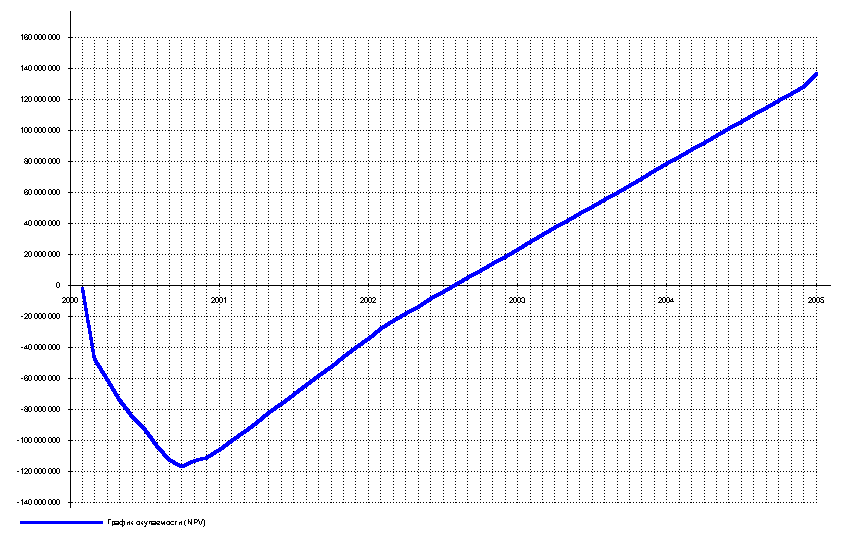 Анализ чувствительностиОдной из задач анализа проекта является определение чувствительности показателей эффективности к изменениям различных параметров. Чем шире диапазон параметров, в котором показатели эффективности остаются в пределах приемлемых значений, тем выше "запас прочности" проекта, тем лучше он защищен от колебаний различных факторов, оказывающих влияние на результаты реализации проекта. Анализ чувствительности проекта выполнен по отношению к NPV проекта на основе следующих параметров :цен сбыта продукции;цен на сырье и материалы (прямые издержки);цен общих издержек;объемов сбыта;задержек платежей.Ниже приводится график, демонстрирующий чувствительность проекта в отношении каждого из названных выше параметров.Рисунок 4 «Анализ чувствительности проекта»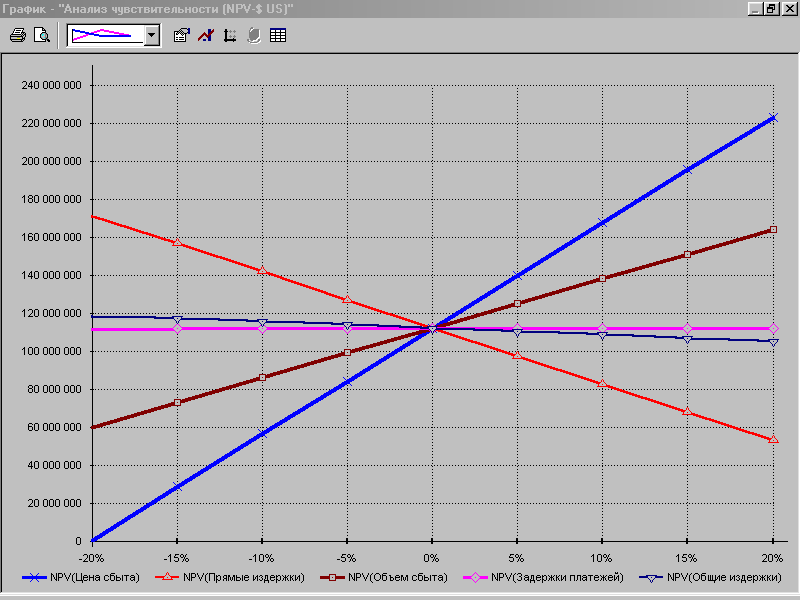 График анализа чувствительности проекта по NPV показал, что при отклонении любого из исследуемых параметров в сторону уменьшения и в сторону увеличения на 20% проект сохраняет свою привлекательность и способность обслужить кредит в установленные данным бизнес-планом сроки.Также анализ чувствительности показал следующее:в наибольшей степени (резче кривая зависимости) проект чувствителен в отношении сбытовых цен на продукцию;достаточно велико влияние на эффективность проекта объемов сбыта и прямых издержек, то есть цен на соевые бобы.в меньшей степени проект чувствителен к общим издержкам;влиянием на эффективность проекта задержек платежей можно пренебречь.Таким образом, проблематичным для проекта может быть одновременное и значительное снижение цен на соевую муку (текстурированный соевый белок) и  рост цен на сырье (бобы сои).Значительное снижение цен на продукты переработки бобов сои маловероятно вследствие крайне благоприятной рыночной конъюнктуры и роста их популярности во всем мире, а в последнее время и России.Существенный рост цен на бобы сои также маловероятен вследствие обстоятельств, изложенных в разделе «Сырье».Таким образом, можно сделать вывод о том, что предлагаемый проект достаточно устойчив и представляет интерес.Наименование продуктовПотребление на душу населения, кг/годПотребление на душу населения, кг/годПотребление на душу населения, кг/годНаименование продуктовРекомендуе-мая норма1990 год1996 годПродукты, содержащиебелок1. Мясо и мясопродукты8375552. Молоко и молочные продукты3923862533. Рыба и рыбопродукты23,720104. Яйца, штук-2972145. картофель1201061246. Овощи и бахчевые14589767. Хлебопродукты (включаямакаронные изделия и крупы)107119121Прочие:1. Сахар3847322. Растительное масло13,67,412Наименование продуктовПотребление белка на душуНаселения, грамм/суткиПотребление белка на душуНаселения, грамм/суткиНаименование продуктов1990 год1996 год1. Мясо и мясопродукты24,417,972. Рыба и рыбопродукты4,872,393. Молоко и молочные продукты22,2214,554. Яйца4,153,125. Хлеб и хлебопродуктыв том числе-хлеб, хлебопродукты и макаронные изделия- крупы и бобовые32,0225,496,5332,6625,776,896. Картофель4,184,97. Овощи и бахчевые2,932,5БЕЛКИ – ВСЕГО94,7778,09БЕЛКИ животные55,6438,03Удельный вес животных белков58,7%48,7%Справка: рекомендуемый удельный вес животных белков В суточном потреблении белковСправка: рекомендуемый удельный вес животных белков В суточном потреблении белков60,2%Наименование продуктов% выхода (сырье – семена 100%)1. Соевое масло10,6%2. Соевая мука (ТСБ)74,8%3. Соевая шелуха (оболочка)12%ИТОГО97,4%Потери2,6%СоставляющиеСодержаниеСодержаниеСоставляющиеФактическое, %При полнойдегидратацииБелок52-54 56-59Жир0.5-1.00.5-1.1Сырая клетчатка2.5-3.52.7-3.8Зола5-65.4-6.5Влага6-8%0Углеводы (остаток)30-3232-34ЭлементыПроцентное содержание, %Калий2.4-2.7Фосфор0.7-0.9Кальций0.2-0.3Магний0.2-0.3Хлор0.1-0.3Железо0.01Цинк0.005Марганец0.003-0.04Натрий0.003-0.015Медь0.001-0.002Типы продуктовФункциональные свойстваНапиткиРастворимостьХлебопродукты, тортыАбсорбция и связывание воды водородомСупы, соусыВязкость (загустение, связывание воды)Печенье и макаронные изделияКлейкость, прилипаниеСупы, тортыЭмульгирование (формирование и стабилизация жировых эмульсий)Мясо, колбасыАбсорбция жировХлебопродуктыКонтроль цвета (отбеливание)СоставляющиеФактическое содержание, %Вода92,25Протеины3,80Глюциды1,70Жиры:2,00Минеральные вещества, в т.ч.:0,25НазваниеКоличество, мгКальций15,00Фосфор45,00Калий130,00Магний20,00Натрий15,00Железо0,50ИТОГО:225,5соевых зерен с содержанием белка  белкового вещества/кгдают:соевых зерен с содержанием белка  белкового вещества/кгдают:соевого молока с содержанием белка 33,47 г/кгокары с содержанием белка 106,74 г/кгНаименование продукцииПроизводство(в % от общего выпуска)корм для крупного рогатого скота (КРС)                           58корм для птицы                           20корм для свиного поголовья                           22ИТОГО:                          100Производственные площади:, высота Мощность производственной линии:Переработка 1,1 тонны соевых бобов в час Режим работы:Работа на полную мощность 300 дней в году при 20 часах в суткиПотребляемые ресурсы:электроэнергия 300 кВт/ч вода 200 л/чпар 250 кал/чПроизводственные площади:, высота Мощность производственной линии:Переработка  соевых бобов в час , выход молока 900 л/часРежим работы:Работа на полную мощность 300 дней в году при 20 часах в суткиПотребляемые ресурсы:электроэнергия  1080 кВт/ч вода 2000 л/чпар  1,17 Гкал/чПроизводственные площади:, высота Мощность производственной линии:5 тонн /ч готовой продукции Режим работы:Работа на полную мощность 300 дней в году при 16 часах в суткиПотребляемые ресурсы:электроэнергия  300 кВт/ч вода 200 л/чпар 200 кт/чНазвание этапаДли-тель-ностьДата началаДата окончанияСтоимость ($ US)Объект 1 «Организация переработки соевых бобов в ТСБ"17201.02.200003.10.20002953800Проектирование3601.02.200022.03.200047000Строительно-монтажные работы9321.03.200002.08.2000460000Приобретение оборудования13327.03.200003.10.20001580000Доставка, таможенная очистка, страховка оборудования4209.04.200010.06.2000345000Пусконаладочные работы5517.06.200002.09.2000120000Подготовка к производству, освоение4501.08.200003.10.2000401800Объект 2  "Организация переработки соевых бобов в молочные продукты"19801.02.200009.11.2000996000Проектирование4301.02.200031.03.200036000Строительно-монтажные работы8231.03.200028.07.2000206000Приобретение оборудования15007.04.200009.11.2000489000Доставка, таможня, страховка оборудования3616.04.200009.06.200051000Пусконаладочные работы5420.06.200002.09.2000110000Подготовка к производству, освоение5027.07.200005.10.2000104000Объект 3 "Организация производства комбикормов"21306.02.200006.12.20001050200Проектирование2606.02.200014.03.200045200Строительно-монтажные работы8814.03.200019.07.2000160000Приобретение оборудования17301.04.200006.12.2000560000Доставка, страховка оборудования4514.04.200021.06.200075000Пусконаладочные работы5222.06.200002.09.200090000Подготовка к производству, освоение5403.08.200018.10.2000120000ИТОГО инвестиций:5000000№Наименование этапаМесяцы 2000 годаМесяцы 2000 годаМесяцы 2000 годаМесяцы 2000 годаМесяцы 2000 годаМесяцы 2000 годаМесяцы 2000 годаМесяцы 2000 года№Наименование этапаФев.МартАпр.МайИюньИюльАвг.Сент.ПроектированиеСтроительно-монтажные работыПриобретение и доставка оборудованияПусконаладочные работыПодготовка к производству, освоениеГодСумма основного долга на начало годаВыплата процентов по кредитуВыплата основного долгаСумма основного долга на конец года.5 000 000,00254 976,205 000 000,00.5 000 000,00299 873,88487 804,884 512 195,12.4 512 195,12229 142,181 463 414,633 048 780,49.3 048 780,49141 337,301 463 414,631 585 365,86.1 585 365,8653 532,421 463 414,63121 951,23.121 951,230,00121951,230,00Отрасль пищевой промышленностиПотребность соевой муки, т/годМясная1400-1750Молочная600-950Хлебопекарная, включая производство кондитерских изделий3850-4450ИТОГО:5850-7150Основные потребителиПотребность соевого молока, т/годоптово-розничные фирмы600-670лечебно-оздоровительные учреждения370-410пищевая промышленность200-300ИТОГО:1170-1380Основные потребителиПотребность комбикорма, т/годмясокомбинаты8400-9000птицефабрики9500-9800агрофирмы, фермерские хозяйства2700-3000ИТОГО:20600-21800Вид рискаВеличина риска*1. Риск несоблюдения расчетных сроков реализации проекта2%2. Риск, связанный со степенью доступности сырья6%3. Технологический риск1%4. Риск отсутствия или падения спроса4%5. Риск неплатежей4%6. Экологический риск0%ИТОГО17%НаименованиеЕд. изм.Нач. продажОбъект 1 «Производство текстурированного соевого белка»Объект 1 «Производство текстурированного соевого белка»Объект 1 «Производство текстурированного соевого белка»ТСБт01.11.2000Соевое маслот01.11.2000Шелухат01.11.2000Объект 2 «Производство соевых молочных продуктов»Объект 2 «Производство соевых молочных продуктов»Объект 2 «Производство соевых молочных продуктов»Молочные продуктыт01.11.2000Молокот01.11.2000Шротт01.11.2000Объект 1 «Комбикормовый завод»Объект 1 «Комбикормовый завод»Объект 1 «Комбикормовый завод»Комбикорм т01.12.2000№Доля, %Комплекс по переработке соевых бобовКомплекс по переработке соевых бобовКомплекс по переработке соевых бобовПроизводство текстурированного соевого белкаПроизводство текстурированного соевого белкаПроизводство текстурированного соевого белка2    ТСБ100,003    Соевое масло100,004    Шелуха95,00Переработка сои в молокоПереработка сои в молокоПереработка сои в молоко6    Молочные продукты100,007    Шрот95,008    Молоко100,00Производство комбикормовПроизводство комбикормовПроизводство комбикормов10    Шелуха5,0011    Шрот5,0012    Комбикорм 100,00Название налогаБазаПериодСтавкаНалог на прибыльПрибыльМесяц 30 %НДСДобав. стоим.Месяц 20 %Налог на имуществоИмуществоКвартал 2 %Выплаты в пенс. фондЗарплатаМесяц 28 %Выплаты в ФОМСЗарплатаМесяц 3.6 %Выплаты в ФССЗарплатаМесяц 5.4 %Выплаты в ФЗЗарплатаМесяц 1.5 %Налог с продажОбъем продажМесяц 0 %Налог на польз. автодорогОбъем продажМесяц 2.5 %Отчисления в жилфондОбъем продажМесяц 1.5 %НаименованиеЕд. изм.Цена ($US)соевые бобы для производства ТСБ (импортное сырье)т450,00соевые бобы для производства молочных продуктов (отечественное сырье)т250,00доп. сырье для молочных продуктовт40,00доп. сырье для комбикормовт74,00НаименованиеЕд. изм.($ US)Текстурированный соевый белокт458,10Соевое маслот453,60Шелухат450,00Молочные продуктыт68,87Молокот28,76Шротт28,75Комбикорм т74,07НаименованиеРасходПотери($ US)Материалы и комплектующие458,10соевые бобы для произ-ва ТСБ1,0001,800458,10Сдельная зарплата0,00Другие издержки0,00Всего458,10НаименованиеРасходПотери($ US)Материалы и комплектующие453,60соевые бобы для произ-ва ТСБ1,0000,800453,60Сдельная зарплата0,00Другие издержки0,00Всего453,60НаименованиеРасходПотери($ US)Материалы и комплектующие450,00соевые бобы для произ-ва ТСБ1,0000,000450,00Сдельная зарплата0,00Другие издержки0,00Всего450,00НаименованиеРасходПотери($ US)Материалы и комплектующие68,87доп. сырье для молочных продуктов1,0000,30040,12соевые бобы для произ-ва молоч. прод.0,1150,00028,75Сдельная зарплата0,00Другие издержки0,00Всего68,87НаименованиеРасходПотери($ US)Материалы и комплектующие28,76соевые бобы для произ-ва молоч. прод.0,1150,05028,76Сдельная зарплата0,00Другие издержки0,00Всего28,76НаименованиеРасходПотери($ US)Материалы и комплектующие28,75соевые бобы для произ-ва молоч. прод.0,1150,00028,75Сдельная зарплата0,00Другие издержки0,00Всего28,75НаименованиеРасходПотери($ US)Материалы и комплектующие74,07доп. сырье для комбикормов1,0000,10074,07Сдельная зарплата0,00Другие издержки0,00Всего74,07НазваниеСуммаПлатежи($ US)Управление6 900,00Расходы АУП (Объект 1)2 600,00Ежемесячно, весь период пр-ваРасходы АУП (Объект 2)2 500,00Ежемесячно, весь период пр-ваРасходы АУП (Объект 3)1 800,00Ежемесячно, весь период пр-ваПроизводство27 360,00Объект 1 «Производство текстурированного соевого белка»Объект 1 «Производство текстурированного соевого белка»Объект 1 «Производство текстурированного соевого белка»Затраты на ремонт оборудования 1 500,00Ежемесячно, весь период пр-ваЗатраты на энергоносители3 200,00Ежемесячно, весь период пр-ваНепредвиденные расходы 900,00Ежемесячно, весь период пр-ваПрочие ОПР 5 100,00Ежемесячно, весь период пр-ваИтого производственные издержки Объекта 110 700,00Объект 2 «Производство соевых молочных продуктов»Объект 2 «Производство соевых молочных продуктов»Объект 2 «Производство соевых молочных продуктов»Затраты на ремонт оборудования 1 200,00Ежемесячно, весь период пр-ваЗатраты на энергоносители2 560,00Ежемесячно, весь период пр-ваНепредвиденные расходы 800,00Ежемесячно, весь период пр-ваПрочие ОПР 4 300,00Ежемесячно, весь период пр-ваИтого производственные издержки Объекта 28 860,00Объект 3 «Комбикормовый завод»Объект 3 «Комбикормовый завод»Объект 3 «Комбикормовый завод»Затраты на ремонт оборудования 1 400,00Ежемесячно, весь период пр-ваЗатраты на энергоносители2 700,00Ежемесячно, весь период пр-ваНепредвиденные расходы 700,00Ежемесячно, весь период пр-ваПрочие ОПР 3 000,00Ежемесячно, весь период пр-ваИтого производственные издержки Объекта 37 800,00Маркетинг11 800,00Расходы по Объекту 15 200,00Ежемесячно, весь период пр-ваРасходы по Объекту 31 300,00Ежемесячно, весь период пр-ваРасходы по Объекту 25 300,00Ежемесячно, весь период пр-ваДолжностьКол-воЗарплатаПлатежи($ US)Управление3 400,00Генеральный директор комплекса11 000,00Ежемесячно, весь проектДиректор производства ТСБ1800,00Ежемесячно, весь проектДиректор производства молочных продуктов1800,00Ежемесячно, весь проектДиректор производства к/кормов1800,00Ежемесячно, весь проектПроизводство7 820,00Рабочий на производстве ТСБ10230,00Ежемесячно, весь период пр-ваРабочий на производство молочных продуктов13230,00Ежемесячно, весь период пр-ваРабочий на производстве к/кома11230,00Ежемесячно, весь период пр-ваМаркетинг1 680,00Производство ТСБ2280,00Ежемесячно, весь период пр-ваПроизводство о молочных продуктов2280,00Ежемесячно, весь период пр-ваПроизводство к/корма2280,00Ежемесячно, весь период пр-ваВСЕГО:4412 900,00ПродукцияЕд. изм.Годы Годы Годы Годы Годы Годы ПродукцияЕд. изм.4кв. 2000г.2001200220032004Янв. 2005ТСБт307,504 817,504 920,004 920,004 920,00410,00Соевое маслот43,50681,50696,00696,00696,0058,00Молочные продуктыт82,701 295,561 323,121 323,121 323,12110,26Молокот81,001 269,001 296,001 296,001 296,00108,00Комбикорм т500,0022 500,0024 000,0024 000,0024 000,002 000,00ПродукцияЦена продаж, $USУсловия оплатыЗапас готовой продукции на складеТСБ, т860,00Продажа с авансом Срок: 10 дней Предоплата: 50,00%30,00%Соевое масло, т930,00Продажа с авансомСрок: 10 дней Предоплата: 50,00%30,00%Шелуха, тПолностью используется в производстве комбикормаПолностью используется в производстве комбикормаПолностью используется в производстве комбикормаМолочные продукты, т1050,00Продажа с авансомСрок: 10 дней Предоплата: 50,00%0,00%Молоко, т300Продажа с авансомСрок: 10 дней Предоплата: 50,00%0,00%Шрот, тПолностью используется в производстве комбикормаПолностью используется в производстве комбикормаПолностью используется в производстве комбикормаКомбикорм, т120,00Продажа по факту30,00%Строка2-3.20002кв. 2000г.3кв. 2000г.4кв. 2000г......ТСБ, т307,504 817,504 920,004 920,004 920,00410,00Соевое масло, т43,50681,50696,00696,00696,0058,00Молоко, т81,001 269,001 296,001 296,001 296,00108,00Молочные продукты, т82,701 295,561 323,121 323,121 323,12110,26Комбикорм, т500,0022 500,0024 000,0024 000,0024 000,002 000,00Строка2-3.20002кв. 2000г.3кв. 2000г.4кв. 2000г......ТСБ308 525,004 157 741,674 231 200,004 231 200,004 231 200,00293 833,33Соевое масло47 197,50636 042,50647 280,00647 280,00647 280,0044 950,00Молоко28 350,00382 050,00388 800,00388 800,00388 800,0027 000,00Молочные продукты101 301,381 365 156,621 389 276,001 389 276,001 389 276,0096 477,50Комбикорм 60 000,002 700 000,002 880 000,002 880 000,002 880 000,00240 000,00ИТОГО545 373,889 240 990,799 536 556,009 536 556,009 536 556,00702 260,83Строка2-3.20002кв. 2000г.3кв. 2000г.4кв. 2000г......Налог на польз. автодорог2 889,13182 510,86198 678,25198 678,25198 678,2516 556,52Отчисления в жилфонд1 733,48109 506,52119 206,95119 206,95119 206,959 933,91Налог на прибыль530 308,63692 926,17721 896,6361 465,75НДС-13 707,09-151 329,87-142 446,09-408 898,70504 049,56690 685,08690 685,08690 685,0857 557,09Налог на имущество40 489,3034 791,1726 027,8417 264,502 946,85Выплаты в пенс. фонд1 904,0023 856,002 856,008 176,0043 344,0043 344,0043 344,0043 344,003 612,00Выплаты в ФОМС244,803 067,20367,201 051,205 572,805 572,805 572,805 572,80464,40Выплаты в ФСС367,204 600,80550,801 576,808 359,208 359,208 359,208 359,20696,60Выплаты в ФЗ102,001 278,00153,00438,002 322,002 322,002 322,002 322,00193,50ИТОГО-11 089,09-118 527,87-138 519,09-393 034,09896 154,241 633 268,081 787 122,291 807 329,42153 426,63Строка2-3.20002кв. 2000г.3кв. 2000г.4кв. 2000г.....1.2005г.Проектирование47 000,00Строительно-монтажные работы104 852,94314 558,8240 588,24Приобретение оборудования1 580 000,00Доставка, таможенная очистка, страховка оборудова345 000,00Пусконаладочные работы47 692,3172 307,69Подготовка к производству, освоение389 243,7512 556,25Проектирование36 000,00Строительно-монтажные работы52 372,88153 627,12Приобретение оборудования207 594,34207 594,3473 811,32Доставка, таможня, страховка оборудования51 000,00Пусконаладочные работы45 466,6764 533,33Подготовка к производству, освоение104 000,00Проектирование45 200,00Строительно-монтажные работы38 449,61115 348,846 201,55Приобретение оборудования205 849,80205 849,80148 300,40Доставка, страховка оборудования75 000,00Пусконаладочные работы38 219,1851 780,82Подготовка к производству, освоение96 623,3823 376,62ИТОГО1 903 875,431 599 357,071 238 722,90258 044,59Материал2-3.20002кв. 2000г.3кв. 2000г.4кв. 2000г...2003 год2004 год1.2005соевые бобы для произ-ва ТСБ434 850,822 949 066,382 925 957,602 925 957,602 925 957,60доп. сырье для молочных продуктов3 760,0952 420,0353 083,5753 083,5753 083,574 423,63доп. сырье для комбикормов57 777,721 719 998,281 777 776,001 777 776,001 777 776,00148 148,00соевые бобы для произ-ва молоч. прод.5 581,7281 720,1882 908,3382 908,3382 908,336 909,03ИТОГО501 970,354 803 204,864 839 725,504 839 725,504 839 725,50159 480,66Продукт2-3.20002кв. 2000г.3кв. 2000г.4кв. 2000г......ТСБ117 388,121 839 080,621 878 210,001 878 210,001 878 210,00156 517,50Соевое масло16 443,00257 607,00263 088,00263 088,00263 088,0021 924,00Молочные продукты4 746,0074 354,0675 936,0675 936,0675 936,066 328,01Молоко1 941,6030 418,3331 065,5331 065,5331 065,532 588,79Комбикорм 37 183,441 673 254,691 784 805,001 784 805,001 784 805,00148 733,75ИТОГО177 702,163 874 714,704 033 104,594 033 104,594 033 104,59336 092,05Статья расходов2-3.20002кв. 2000г.3кв. 2000г.4кв. 2000г......Расходы по произ-ву ТСБ10 400,0062 400,0062 400,0062 400,0062 400,005 200,00Расходы по произ-ву молочных. продуктов10 600,0063 600,0063 600,0063 600,0063 600,005 300,00Расходы АУП (произ-во ТСБ)5 200,0031 200,0031 200,0031 200,0031 200,002 600,00Расходы АУП (произ-во молочных прод.)5 000,0030 000,0030 000,0030 000,0030 000,002 500,00Расходы АУП (произ-во к/корма)3 600,0021 600,0021 600,0021 600,0021 600,001 800,00Затраты на энергоносители (произ-во ТСБ)6 400,0038 400,0038 400,0038 400,0038 400,003 200,00Затраты на ремонт оборуд. (произ-во ТСБ)3 000,0018 000,0018 000,0018 000,0018 000,001 500,00Прочие ОПР (произ-во ТСБ)10 200,0061 200,0061 200,0061 200,0061 200,005 100,00Нерпедвиденные расходы (произ-во ТСБ)1 800,0010 800,0010 800,0010 800,0010 800,00900,00Затраты на энергоносители (произ-во молоч. прод.5 120,0030 720,0030 720,0030 720,0030 720,002 560,00Затраты на ремонт оборуд. (произ-во молоч. прод2 400,0014 400,0014 400,0014 400,0014 400,001 200,00Прочие ОПР (произ-во молоч. прод.)8 600,0051 600,0051 600,0051 600,0051 600,004 300,00Непредвиденные расходы (произ-во молоч. прод.)1 600,009 600,009 600,009 600,009 600,00800,00Затраты на энергоносители (произ-во к/корма)5 400,0032 400,0032 400,0032 400,0032 400,002 700,00Затраты на ремонт оборуд. (произ-во к/корма)2 800,0016 800,0016 800,0016 800,0016 800,001 400,00Прочие ОПР (приз-во к/корма)6 000,0036 000,0036 000,0036 000,0036 000,003 000,00Непредвиденные расходы (произ-во к/корма)1 400,008 400,008 400,008 400,008 400,00700,00Расходы по произ-ву к/корма2 600,0015 600,0015 600,0015 600,0015 600,001 300,00ИТОГО92 120,00552 720,00552 720,00552 720,00552 720,0046 060,00Строка2-3.20002кв. 2000г.3кв. 2000г.4кв. 2000г..2002 год...   Валовый объем продаж396 695,627 681 564,797 947 130,007 947 130,007 947 130,00662 260,83   Налоги с продаж15 867,83307 262,59317 885,20317 885,20317 885,2026 490,43Чистый объем продаж380 827,807 374 302,207 629 244,807 629 244,807 629 244,80635 770,40   Материалы и комплектующие177 702,163 874 714,704 033 104,594 033 104,594 033 104,59336 092,05Суммарные прямые издержки177 702,163 874 714,704 033 104,594 033 104,594 033 104,59336 092,05Валовая прибыль203 125,643 499 587,503 596 140,213 596 140,213 596 140,21299 678,35Налог на имущество8 755,7841 252,8732 600,3423 837,0015 073,67860,57   Административные издержки11 500,0069 000,0069 000,0069 000,0069 000,005 750,00   Производственные издержки45 600,00273 600,00273 600,00273 600,00273 600,0022 800,00   Маркетинговые издержки19 666,67118 000,00118 000,00118 000,00118 000,009 833,33   Зарплата административного персонала9 418,0014 127,0014 127,0014 127,0056 508,0056 508,0056 508,0056 508,004 709,00   Зарплата производственного персонала21 661,40129 968,40129 968,40129 968,40129 968,4010 830,70   Зарплата маркетингового персонала4 653,6027 921,6027 921,6027 921,6027 921,602 326,80Суммарные постоянные издержки9 418,0014 127,0014 127,00117 208,67674 998,00674 998,00674 998,00674 998,0056 249,83   Амортизация50 680,56438 166,67438 166,67438 166,67438 166,6736 513,89   Проценты по кредитам25 497,6276 492,8676 492,8676 492,86299 873,88229 142,18141 337,3053 532,42Суммарные непроизводственные издержки25 497,6276 492,8676 492,86127 173,42738 040,55667 308,84579 503,96491 699,0936 513,89   Другие издержки276 304,461 048 860,58688 765,8929 944,06   Убытки предыдущих периодов311 220,081 450 700,532 230 086,282 310 042,57264 746,49Прибыль до выплаты налога-311 220,08-1 450 700,53-2 230 086,28-2 310 042,57-264 746,491 956 486,542 317 801,252 414 369,46206 054,06   Прибыль от курсовой разницы0,00Налогооблагаемая прибыль-311 220,08-1 450 700,53-2 230 086,28-2 310 042,57-264 746,491 956 486,542 317 801,252 414 369,46206 054,06   Налог на прибыль586 945,96695 340,37724 310,8461 816,22Чистая прибыль-311 220,08-1 450 700,53-2 230 086,28-2 310 042,57-264 746,491 369 540,581 622 460,871 690 058,62144 237,84Строка2-3.20002кв. 2000г.3кв. 2000г.4кв. 2000г......Поступления от продаж545 373,889 240 990,799 536 556,009 536 556,009 536 556,00702 260,83   Затраты на материалы и комплектующие501 970,354 803 204,864 839 725,504 839 725,504 839 725,50159 480,66Суммарные прямые издержки501 970,354 803 204,864 839 725,504 839 725,504 839 725,50159 480,66   Общие издержки92 120,00552 720,00552 720,00552 720,00552 720,0046 060,00   Затраты на персонал6 800,0010 200,0010 200,0029 200,00154 800,00154 800,00154 800,00154 800,0012 900,00Суммарные постоянные издержки6 800,0010 200,0010 200,00121 320,00707 520,00707 520,00707 520,00707 520,0058 960,00   Налоги-11 089,09-118 527,87-138 519,09-393 034,09896 154,241 633 268,081 787 122,291 807 329,42153 426,63Кэш-фло от операционной деятельности4 289,09108 327,87128 319,09315 117,612 834 111,692 356 042,422 202 188,212 181 981,08330 393,55   Затраты на приобретение активов1 580 000,00413 444,14413 444,14222 111,72   Другие издержки подготовительного периода323 875,431 185 912,93825 278,7635 932,87Кэш-фло от инвестиционной деятельности-1 903 875,43-1 599 357,07-1 238 722,90-258 044,59   Займы5 000 000,00   Выплаты в погашение займов487 804,881 463 414,631 463 414,631 463 414,63121 951,22   Выплаты процентов по займам25 497,6276 492,8676 492,8676 492,86299 873,88229 142,18141 337,3053 532,42Кэш-фло от финансовой деятельности4 974 502,38-76 492,86-76 492,86-76 492,86-787 678,76-1 692 556,81-1 604 751,93-1 516 947,05-121 951,22   Баланс наличности на начало периода3 074 916,031 507 393,97320 497,29301 077,462 347 510,393 010 995,993 608 432,274 273 466,30Баланс наличности на конец периода3 074 916,031 507 393,97320 497,29301 077,462 347 510,393 010 995,993 608 432,274 273 466,304 481 908,63Строка2-3.20002кв. 2000г.3кв. 2000г.4кв. 2000г....2004 год.Поступления от продаж520 489,668 523 616,448 305 220,067 835 113,277 391 616,29527 324,49   Затраты на материалы и комплектующие479 643,764 433 046,164 214 832,413 976 256,993 751 185,84119 753,31Суммарные прямые издержки479 643,764 433 046,164 214 832,413 976 256,993 751 185,84119 753,31   Общие издержки87 967,33510 235,45481 354,19454 107,73428 403,5234 586,25   Затраты на персонал6 783,5310 052,579 907,1927 907,42142 901,37134 812,62127 181,71119 982,759 686,55Суммарные постоянные издержки6 783,5310 052,579 907,19115 874,75653 136,82616 166,81581 289,44548 386,2744 272,80   Налоги-11 029,03-116 650,76-134 499,36-376 060,94822 459,221 419 763,501 468 299,061 400 816,97115 207,36Кэш-фло от операционной деятельности4 245,50106 598,19124 592,16301 032,092 614 974,242 054 457,331 809 267,771 691 227,21248 091,03   Затраты на приобретение активов1 572 346,52407 468,26401 575,61213 204,92   Другие издержки подготовительного периода322 704,971 169 205,25801 440,3134 563,79Кэш-фло от инвестиционной деятельности-1 895 051,50-1 576 673,51-1 203 015,92-247 768,71   Займы5 000 000,00   Выплаты в погашение займов441 592,501 274 462,251 202 322,871 134 266,8691 572,62   Выплаты процентов по займам25 374,1175 387,2474 297,0273 222,56276 946,59199 924,63116 468,7741 820,18Кэш-фло от финансовой деятельности4 974 625,89-75 387,24-74 297,02-73 222,56-718 539,09-1 474 386,87-1 318 791,64-1 176 087,04-91 572,62   Баланс наличности на начало периода3 068 881,961 530 905,57383 768,54363 906,042 251 154,912 828 415,533 316 515,813 829 160,65Баланс наличности на конец периода3 083 819,891 538 357,33385 636,55365 677,372 262 112,522 842 182,993 332 659,123 847 799,284 004 317,68Строка2-3.20002кв. 2000г.3кв. 2000г.4кв. 2000г.2001 год2002 год2003 год2004 год1.2005   Денежные средства3 074 916,031 507 393,97320 497,29301 077,462 347 510,393 010 995,993 608 432,274 273 466,304 481 908,63   Сырье, материалы и комплектующие31 080,1567 218,4167 218,4167 218,4167 218,4167 218,41   Запасы готовой продукции37 921,2698 152,5798 152,5798 152,5898 152,5898 152,58   Краткосрочные предоплаченные расходы33 863,8848 461,3642 528,14237 508,40203 191,50203 191,50203 191,50203 191,50Суммарные текущие активы3 108 779,921 555 855,33363 025,44607 587,262 716 072,873 379 558,483 976 994,764 642 028,784 647 279,61   Основные средства2 190 833,332 190 833,332 190 833,332 190 833,332 190 833,332 190 833,33   Накопленная амортизация50 680,56488 847,22927 013,891 365 180,561 803 347,221 839 861,11Остаточная стоимость основных средств:2 140 152,781 701 986,111 263 819,44825 652,78387 486,11350 972,22   Оборудование2 140 152,781 701 986,111 263 819,44825 652,78387 486,11350 972,22Инвестиции в основные фонды1 580 000,001 993 444,142 406 888,28СУММАРНЫЙ АКТИВ4 688 779,923 549 299,472 769 913,722 747 740,034 418 058,984 643 377,924 802 647,535 029 514,894 998 251,83   Отсроченные налоговые платежи93 566,88148 013,38148 236,75148 460,13171 953,92   Краткосрочные займы365 853,661 341 463,411 341 463,411 341 463,41121 951,22   Полученные авансы57 782,6077 043,4777 043,4777 043,4777 043,47Суммарные краткосрочные обязательства423 636,261 512 073,771 566 520,271 566 743,64347 454,82171 953,92Долгосрочные займы5 000 000,005 000 000,005 000 000,004 634 146,343 170 731,711 707 317,07243 902,44   Нераспределенная прибыль-311 220,08-1 450 700,53-2 230 086,28-2 310 042,57-264 746,491 369 540,582 992 001,454 682 060,074 826 297,91Суммарный собственный капитал-311 220,08-1 450 700,53-2 230 086,28-2 310 042,57-264 746,491 369 540,582 992 001,454 682 060,074 826 297,91СУММАРНЫЙ ПАССИВ4 688 779,923 549 299,472 769 913,722 747 740,034 418 058,984 643 377,924 802 647,535 029 514,894 998 251,83Показатель$ USСтавка дисконтирования, %6,00Период окупаемости - PB, мес.36Дисконтированный период окупаемости - DPB, мес.39Средняя норма рентабельности - ARR, %38,29Чистый приведенный доход - NPV3 148 535Индекс прибыльности - PI1,65Внутренняя норма доходности - IRR, %31,53Модифицированная внутренняя норма доходности - MIRR, %17,08Стоимость бизнеса (DDM)4 826 298